ҚР Әділет министрлігінде 2017 жылғы 9 қазанда  № 15863 тіркелген«Қазақстан Республикасының Ұлттық Банкі туралы» 1995 жылғы 
30 наурыздағы, «Қаржы нарығы мен қаржы ұйымдарын мемлекеттік реттеу, бақылау және қадағалау туралы» 2003 жылғы 4 шілдедегі, «Мемлекеттік статистика туралы» 2010 жылғы 19 наурыздағы және «Қазақстан Республикасында зейнетақымен қамсыздандыру туралы» 2013 жылғы 
21 маусымдағы Қазақстан Республикасының заңдарына сәйкес Қазақстан Республикасы Ұлттық Банкінің Басқармасы ҚАУЛЫ ЕТЕДІ:1. Мыналар:1) осы қаулыға 1-қосымшаға сәйкес бірыңғай жинақтаушы зейнетақы қоры есептілігінің тізбесі;2) осы қаулыға 2-қосымшаға сәйкес зейнетақы активтерінің құны туралы есептің нысаны;3) осы қаулыға 3-қосымшаға сәйкес зейнетақы активтерінің инвестициялық портфелінің құрылымы туралы есептің нысаны;4) осы қаулыға 4-қосымшаға сәйкес сыртқы басқарудағы активтер туралы есептің нысаны;5) осы қаулыға 5-қосымшаға сәйкес міндетті зейнетақы жарналары салымшыларының/алушылардың зейнетақы жинақтарының көлемі және жеке зейнетақы шоттарының саны туралы есептің нысаны;6) осы қаулыға 6-қосымшаға сәйкес жұмыс берушінің міндетті зейнетақы жарналарының көлемі және жеке тұлғалардың шартты зейнетақы шоттарының саны туралы есептің нысаны;7) осы қаулыға 7-қосымшаға сәйкес ерікті зейнетақы жарналары салымшыларының/алушылардың зейнетақы жинақтарының көлемі және жеке зейнетақы шоттарының саны туралы есептің нысаны;8) осы қаулыға 8-қосымшаға сәйкес міндетті кәсіптік зейнетақы жарналары салымшыларының/алушылардың зейнетақы жинақтарының көлемі және жеке зейнетақы шоттарының саны туралы есептің нысаны;9) осы қаулыға 9-қосымшаға сәйкес Қазақстан Республикасының облыстары бойынша міндетті зейнетақы жарналары салымшыларының/алушылардың зейнетақы жинақтарының көлемі (салымшының/алушының тұрғылықты жері бойынша) және жеке зейнетақы шоттарының саны туралы есептің нысаны;10) осы қаулыға 10-қосымшаға сәйкес жұмыс берушінің міндетті зейнетақы жарналарының көлемі және Қазақстан Республикасының облыстары бойынша жеке тұлғалардың шартты зейнетақы шоттарының саны (жеке тұлғаның тұрғылықты жері бойынша) туралы есептің нысаны;11) осы қаулыға 11-қосымшаға сәйкес Қазақстан Республикасының облыстары бойынша ерікті зейнетақы жарналары салымшыларының/алушылардың зейнетақы жинақтарының көлемі (салымшының/алушының тұрғылықты жері бойынша) және жеке зейнетақы шоттарының саны туралы есептің нысаны;12) осы қаулыға 12-қосымшаға сәйкес Қазақстан Республикасының облыстары бойынша міндетті кәсіптік зейнетақы жарналары салымшыларының/алушылардың зейнетақы жинақтарының көлемі (салымшының/алушының тұрғылықты жері бойынша) және жеке зейнетақы шоттарының саны туралы есептің нысаны;13) осы қаулыға 13-қосымшаға сәйкес міндетті зейнетақы жарналары, міндетті кәсіптік зейнетақы жарналары, ерікті зейнетақы жарналары бойынша зейнетақы төлемдерi туралы есептің нысаны;14) осы қаулыға 14-қосымшаға сәйкес жұмыс берушінің міндетті зейнетақы жарналары бойынша зейнетақы төлемдерi туралы есептің нысаны;15) осы қаулыға 15-қосымшаға сәйкес меншікті активтер есебінен сатып алынған бағалы қағаздар туралы есептің нысаны;16) осы қаулыға 16-қосымшаға сәйкес меншікті активтер есебінен жасалған кері репо және репо операциялары туралы есептің нысаны;17) осы қаулыға 17-қосымшаға сәйкес меншікті активтер есебінен орналастырылған салымдар мен ақша және ақша қаражатының баламалары туралы есептің нысаны;18) осы қаулыға 18-қосымшаға сәйкес басқа заңды тұлғалардың капиталына инвестициялар туралы есептің нысаны;19) осы қаулыға 19-қосымшаға сәйкес меншікті активтерді инвестициялау бойынша жасалған мәмілелер туралы есептің нысаны;20) осы қаулыға 20-қосымшаға сәйкес дефолтқа жол берген эмитенттердің зейнетақы активтері есебінен сатып алынған қаржы құралдары бойынша есептің нысаны;21) осы қаулыға 21-қосымшаға сәйкес бірыңғай жинақтаушы зейнетақы қорының есептілікті табыс ету қағидалары бекітілсін.2. Бірыңғай жинақтаушы зейнетақы қоры Қазақстан Республикасының Ұлттық Банкіне электрондық форматта:1) апта сайын – осы қаулының 1-тармағының 3) тармақшасында көзделген есептілікті аптаның екінші жұмыс күніндегі жағдай бойынша есепті аптадан кейінгі аптаның үшінші жұмыс күнінен кешіктірмей;2) ай сайын:осы қаулының 1-тармағының 2) және 4) тармақшаларында көзделген есептілікті – есепті айдан кейінгі айдың жетінші жұмыс күнінен кешіктірмей, бірыңғай жинақтаушы зейнетақы қорының сыртқы басқаруға берілген зейнетақы активтері болған жағдайда – есепті айдан кейінгі айдың жиырмасынан кешіктірмей;осы қаулының 1-тармағының  3), 5), 6), 7), 8), 9), 10), 11), 12), 13), 14), 15), 16), 17), 18) және  19) тармақшаларында көзделген есептілікті – есепті айдан кейінгі айдың жетінші жұмыс күнінен кешіктірмей;3) тоқсан сайын – осы қаулының 1-тармағының  20) тармақшасында көзделген есептілікті есепті тоқсаннан кейінгі айдың жетінші жұмыс күнінен кешіктірмей ұсынады.3. «Бірыңғай жинақтаушы зейнетақы қоры есептілігінің тізбесін, нысандарын, ұсыну мерзімдері мен қағидаларын бекіту туралы» Қазақстан Республикасы Ұлттық Банкі Басқармасының 2013 жылғы 27 тамыздағы № 227 қаулысының (Нормативтік құқықтық актілерді мемлекеттік тіркеу тізілімінде № 8856 болып тіркелген, 2014 жылғы 15 қаңтарда «Егемен Қазақстан» газетінде № 8 (28232) жарияланған) күші жойылды деп танылсын.4. Зерттеулер және статистика департаменті (Тутушкин В.А.) Қазақстан Республикасының заңнамасында белгіленген тәртіппен:1) Заң департаментімен (Сәрсенова Н.В.) бірлесіп осы қаулыны Қазақстан Республикасының Әділет министрлігінде мемлекеттік тіркеуді;2) осы қаулы мемлекеттік тіркелген күннен бастап күнтізбелік он күн ішінде оның қазақ және орыс тілдеріндегі қағаз және электрондық түрдегі көшірмесін «Республикалық құқықтық ақпарат орталығы» шаруашылық жүргізу құқығындағы республикалық мемлекеттік кәсіпорнына Қазақстан Республикасы нормативтік құқықтық актілерінің эталондық бақылау банкінде ресми жариялау және оған енгізу үшін жіберуді;3) осы қаулы ресми жарияланғаннан кейін оны Қазақстан Республикасы Ұлттық Банкінің ресми интернет-ресурсына орналастыруды қамтамасыз етсін.5. Қаржылық қызметтерді тұтынушылардың құқықтарын қорғау және сыртқы коммуникациялар басқармасы (Терентьев А.Л.) осы қаулы мемлекеттік тіркелгеннен кейін күнтізбелік он күн ішінде оның көшірмесін мерзімді баспасөз басылымдарында ресми жариялауға жіберуді қамтамасыз етсін. 6. Осы қаулының орындалуын бақылау Қазақстан Республикасының Ұлттық Банкі Төрағасының орынбасары Ғ.О. Пірматовқа жүктелсін.7. Осы қаулы:осы қаулының 2020 жылғы 1 қаңтардан бастап қолданысқа енгізілетін 1-тармағының 6) және 10) тармақшаларын; осы қаулының 2025 жылғы 1 қаңтардан бастап қолданысқа енгізілетін 1-тармағының 14) тармақшасын қоспағанда, алғашқы ресми жарияланған күнінен кейін күнтізбелік он күн өткен соң қолданысқа енгізіледі.Ұлттық Банк   Төрағасы                                                                   Д. Ақышев «КЕЛІСІЛДІ»Қазақстан Республикасының Ұлттық экономика министрлігіСтатистика комитетінің Төрағасы______________ Н. Айдапкелов 2017 жылғы «21» қыркүйекҚазақстан РеспубликасыҰлттық Банкі Басқармасының 2017 жылғы «28» тамыздағы№ 167 қаулысына 1-қосымшаБірыңғай жинақтаушы зейнетақы қоры есептілігінің тізбесіБірыңғай жинақтаушы зейнетақы қорының есептілігіне мыналар кіреді:1) зейнетақы активтерінің құны туралы есеп;2) зейнетақы активтерінің инвестициялық портфелінің құрылымы туралы есеп;3) сыртқы басқарудағы активтер туралы есеп;4) міндетті зейнетақы жарналары салымшыларының/алушылардың зейнетақы жинақтарының көлемі және жеке зейнетақы шоттарының саны туралы есеп;5) жұмыс берушінің міндетті зейнетақы жарналарының көлемі және жеке тұлғалардың шартты зейнетақы шоттарының саны туралы есеп;6) ерікті зейнетақы жарналары салымшыларының/алушылардың зейнетақы жинақтарының көлемі және жеке зейнетақы шоттарының саны туралы есеп;7) міндетті кәсіптік зейнетақы жарналары салымшыларының/алушылардың зейнетақы жинақтарының көлемі және жеке зейнетақы шоттарының саны туралы есеп;8) Қазақстан Республикасының облыстары бойынша міндетті зейнетақы жарналары салымшыларының/алушылардың зейнетақы жинақтарының көлемі (салымшының/алушының тұрғылықты жері бойынша) және жеке зейнетақы шоттарының саны туралы есеп;9) жұмыс берушінің міндетті зейнетақы жарналарының көлемі және Қазақстан Республикасының облыстары бойынша жеке тұлғалардың шартты зейнетақы шоттарының саны (жеке тұлғаның тұрғылықты жері бойынша) туралы есеп;10) Қазақстан Республикасының облыстары бойынша ерікті зейнетақы жарналары салымшыларының/алушылардың зейнетақы жинақтарының көлемі (салымшының/алушының тұрғылықты жері бойынша) және жеке зейнетақы шоттарының саны туралы есеп;11) Қазақстан Республикасының облыстары бойынша міндетті кәсіптік зейнетақы жарналары салымшыларының/алушылардың зейнетақы жинақтарының көлемі (салымшының/алушының тұрғылықты жері бойынша) және жеке зейнетақы шоттарының саны туралы есеп;12) міндетті зейнетақы жарналары, міндетті кәсіптік зейнетақы жарналары, ерікті зейнетақы жарналары бойынша зейнетақы төлемдерi туралы есеп;13) жұмыс берушінің міндетті зейнетақы жарналары бойынша зейнетақы төлемдерi туралы есеп;14) меншікті активтер есебінен сатып алынған бағалы қағаздар туралы есеп;15) меншікті активтер есебінен жасалған кері репо және репо операциялары туралы есеп;16) меншікті активтер есебінен орналастырылған салымдар мен ақша және ақша қаражатының баламалары туралы есеп;17) басқа заңды тұлғалардың капиталына инвестициялар туралы есеп;18) меншікті активтерді инвестициялау бойынша жасалған мәмілелер туралы есеп;19) дефолтқа жол берген эмитенттердің зейнетақы активтері есебінен сатып алынған қаржы құралдары бойынша есеп.Қазақстан РеспубликасыҰлттық Банкі Басқармасының 2017 жылғы «28» тамыздағы№ 167 қаулысына2-қосымшаӘкімшілік деректер жинауға арналған нысан Зейнетақы активтерінің құны туралы есепЕсепті кезең: 20__жылғы __________Индекс: 1- ENPF_PAКезеңділігі: ай сайынҰсынатындар: бірыңғай жинақтаушы зейнетақы қоры Нысан қайда ұсынылады: Қазақстан Республикасының Ұлттық БанкіҰсыну мерзімі: ай сайын, есепті айдан кейінгі айдың жетінші жұмыс күнінен кешіктірмей.Сыртқы басқаруға берілген зейнетақы активтері болған жағдайда – есепті айдан кейінгі айдың жиырмасынан кешіктірмей.Нысан__________________________ есебінен қалыптастырылған зейнетақы активтері (теңгемен)Нысанға ескерту:______________________________________Бірінші басшы немесе есепке қол қоюға уәкілетті тұлға___________________________________________   ____________________тегі, аты, әкесінің аты (бар болса)                              қолыБас бухгалтер немесе есепке қол қоюға уәкілетті тұлға___________________________________________   ____________________тегі, аты, әкесінің аты (бар болса)                              қолыОрындаушы___________________________________________   ____________________      лауазымы, тегі, аты, әкесінің аты (бар болса)                қолыТелефоны:_________________________ Есепке қол қойылған күн 20___ жылғы «____» __________Мөр орны (бар болса)Ескерту: әкімшілік деректер жинауға арналған нысанды толтыру бойынша түсіндірме осы нысанға қосымшада келтірілген.Зейнетақы активтерінің құны туралы есеп нысанына қосымшаӘкімшілік деректер жинауға арналған нысанды толтыру бойыншатүсіндірмеЗейнетақы активтерінің құны туралы есеп1-тарау. Жалпы ережелер1. Осы түсіндірме (бұдан әрі – Түсіндірме)  «Зейнетақы активтерінің құны туралы есеп» әкімшілік деректер жинауға арналған нысанын (бұдан әрі – Нысан) толтыру бойынша бірыңғай талаптарды айқындайды.2. Нысан «Қаржы нарығы мен қаржы ұйымдарын мемлекеттік реттеу, бақылау және қадағалау туралы» 2003 жылғы 4 шілдедегі Қазақстан Республикасы Заңының 9-бабы 1-тармағының 6) тармақшасына сәйкес әзірленді.3. Нысанды бірыңғай жинақтаушы зейнетақы қоры ай сайын толтырады. Нысандағы деректер теңгемен көрсетіледі.4. Нысанға бірінші басшы, бас бухгалтер немесе олар есепке қол қоюға уәкілеттік берген тұлғалар және орындаушы қол қояды.2-тарау. Нысанды толтыру бойынша түсіндірме5. 2020 жылғы 1 қаңтардан бастап Нысан міндетті зейнетақы жарналары, міндетті кәсіптік зейнетақы жарналары мен ерікті зейнетақы жарналары есебінен қалыптастырылған зейнетақы активтері бойынша және жұмыс берушінің міндетті зейнетақы жарналары есебінен қалыптастырылған зейнетақы активтері бойынша жеке-жеке ұсынылады.«есебінен қалыптастырылған зейнетақы активтері» жолында зейнетақы жарналарына: «міндетті зейнетақы жарналарына, міндетті кәсіптік зейнетақы жарналарына және ерікті зейнетақы жарналарына» және «жұмыс берушінің міндетті зейнетақы жарналарына» байланысты қалыптастырылған зейнетақы активтері бойынша мәліметтер көрсетіледі.6. Нысан есепті айдың әр күніне толтырылады. «Күн, ай, жыл» көрсеткіштері бойынша ақпарат «күн. ай. жыл» форматында толтырылады.7. 1.2, 2.2, 3.2, 4.2, 5.2, 6.2 және 7.2-жолдарда теңгеге балама сомалар көрсетіледі.8. 5-жол бойынша мәліметтер сыртқы басқарудағы активтер туралы есептің деректеріне сәйкес көрсетіледі.9. 7.1. және 7.2-жолдарда көрсетілген есепті кезең соңындағы активтер Нысанға ескертуде көрсетіледі.10. 9-жолды толтырған кезде нақты шығындар бойынша бағаланатын қаржы құралдары бойынша мәліметтер көрсетіледі. Мәміле жасаған кезде болған шығындар (тікелей қаржы құралдарын сатып алумен байланысты), оның ішінде агенттерге, консультанттарға, брокерлерге (дилерлерге) төленген сыйақылар мен комиссиялық сыйақылар, қор биржаларының алымдары, сондай-ақ аударымдар бойынша банктік шығыстар осы қаржы құралдарының құнына қосылады. Сондай-ақ, қаржы құралдарының құнына сатып алу сәтіне дейінгі кезеңге есептелген сыйақы (ол болған кезде) қосылады. 11. 10-жолды толтырған кезде сатылған немесе өтелген қаржы құралдары туралы мәліметтер нақты сату немесе өтеу құны бойынша көрсетіледі.12. 11-жол бойынша мәліметтер Зейнетақы активтерінің инвестициялық портфелінің құрылымы туралы есептің деректеріне сәйкес көрсетіледі.13. 12.5-жолды толтырған кезде резервтер (провизиялар) оны қалыптастыру (қалпына келтіру) күнінің соңында көрсетіледі.14. 12.6 және 12.7-жолдарды толтырған кезде есепті кезеңнің соңындағы зейнетақы активтерінің құнына енгізілген алынған кірістер мен келтірілген шығындар бойынша мәліметтер Нысанға ескертуде көрсетіледі.15. 13-жолда бухгалтерлік есепте көрсетілген құн көрсетіледі.16. 14 және 16-жолдарда комиссиялық сыйақы сомасы көрсетіледі.17. 15 және 17-жолдарды толтырған кезде есепті кезең соңындағы деректерді ескере отырып, комиссиялық сыйақы бойынша берешектің қалдығы өсу қорытындысымен көрсетіледі.18. 18.2 және 19.2-жолдарда ерікті жинақтаушы зейнетақы қорларына, сақтандыру ұйымдарына зейнетақы жинақтары аударымдарының сомалары, алушыларға және басқа тұлғаларға төленген сомалар, міндетті зейнетақы жарналары, міндетті кәсіптік зейнетақы жарналары, ерікті зейнетақы жарналары бойынша зейнетақы төлемдерінен табыс салығының сомалары көрсетіледі.Жұмыс берушінің міндетті зейнетақы жарналары бойынша зейнетақы төлемдерінің сомасы ғана көрсетіледі.19. 18.3 және 19.3-жолдарды толтырған кезде есепті кезеңнің соңындағы зейнетақы активтерінің құнына енгізілген басқа міндеттемелер бойынша мәліметтер Нысанға ескертуде көрсетіледі.20. 21 және 22-жолдар 2020 жылғы 1 қаңтардан бастап толтырылады. 21 және 22-жолдарда Резервтік қорлар шоттарындағы соманың қалдығы көрсетіледі. Жолдың деректері жұмыс берушінің міндетті зейнетақы жарналары бойынша мәліметтер толтырылған кезде ғана толтырылады.21. Мәліметтер болмаған жағдайда Нысан нөлдік қалдықтармен ұсынылады.Қазақстан РеспубликасыҰлттық Банкі Басқармасының 2017 жылғы «28» тамыздағы№ 167 қаулысына3-қосымшаӘкімшілік деректер жинауға арналған нысанЗейнетақы активтерінің инвестициялық портфелінің құрылымы туралы есепЕсепті кезең: 20__жылғы «___»________Индекс: 2- ENPF_SPPAКезеңділігі: апта сайын/ай сайынҰсынатындар: бірыңғай жинақтаушы зейнетақы қоры Нысан қайда ұсынылады: Қазақстан Республикасының Ұлттық БанкіҰсыну мерзімі:апта сайын, есепті аптадан кейінгі аптаның үшінші жұмыс күнінен кешіктірмей;ай сайын, есепті айдан кейінгі айдың жетінші жұмыс күнінен кешіктірмей.Нысан_________________________ есебінен қалыптастырылған зейнетақы активтері 1-кесте. Зейнетақы активтері есебінен сатып алынған бағалы қағаздар(теңгемен)кестенің жалғасы:кестенің жалғасы: кестенің жалғасы: 2-кесте. Керi репо операциялары бойынша сатып алынған бағалы қағаздар(теңгемен)кестенің жалғасы:  3-кесте. Зейнетақы активтері есебінен орналастырылған салымдар(теңгемен) кестенің жалғасы:кестенің жалғасы:4-кесте. Тазартылған бағалы металдар(теңгемен)5-кесте. Шартты талаптар мен міндеттемелер(теңгемен)Бірінші басшы немесе есепке қол қоюға уәкілетті тұлға___________________________________________   ____________________тегі, аты, әкесінің аты (бар болса)                              қолыБас бухгалтер немесе есепке қол қоюға уәкілетті тұлға___________________________________________   ____________________тегі, аты, әкесінің аты (бар болса)                              қолыОрындаушы___________________________________________   ____________________      лауазымы, тегі, аты, әкесінің аты (бар болса)                қолыТелефоны:_________________________ Есепке қол қойылған күн 20___ жылғы «____» __________Мөр орны (бар болса)Ескерту: әкімшілік деректер жинауға арналған нысанды толтыру бойынша түсіндірме осы нысанға қосымшада келтірілген. Зейнетақы активтерініңинвестициялықпортфелінің құрылымытуралы есеп нысанынақосымшаӘкімшілік деректер жинауға арналған нысандытолтыру бойынша түсіндірмеЗейнетақы активтерінің инвестициялық портфелінің құрылымы туралы есеп1-тарау. Жалпы ережелер1. Осы түсіндірме (бұдан әрі – Түсіндірме) «Зейнетақы активтерінің инвестициялық портфелінің құрылымы туралы есеп» әкімшілік деректер жинауға арналған нысанын (бұдан әрі – Нысан) толтыру бойынша бірыңғай талаптарды айқындайды.2. Нысан «Қаржы нарығы мен қаржы ұйымдарын мемлекеттік реттеу, бақылау және қадағалау туралы» 2003 жылғы 4 шілдедегі Қазақстан Республикасы Заңының 9-бабы 1-тармағының 6) тармақшасына сәйкес әзірленді.3. Нысанды бірыңғай жинақтаушы зейнетақы қоры ішкі басқарудағы зейнетақы активтері бойынша аптаның екінші жұмыс күніндегі жағдай бойынша апта сайын/есепті кезеңнің соңындағы жағдай бойынша ай сайын толтырады. Нысандағы деректер теңгемен көрсетіледі.4. Нысанға бірінші басшы, бас бухгалтер немесе олар есепке қол қоюға уәкілеттік берген тұлғалар және орындаушы қол қояды.2-тарау. Нысанды толтыру бойынша түсіндірме5. 2020 жылғы 1 қаңтардан бастап Нысан міндетті зейнетақы жарналары, міндетті кәсіптік зейнетақы жарналары және ерікті зейнетақы жарналары есебінен қалыптастырылған зейнетақы активтері бойынша және жұмыс берушінің міндетті зейнетақы жарналары есебінен қалыптастырылған   зейнетақы активтері бойынша жеке ұсынылады.«есебінен қалыптастырылған зейнетақы активтері» жолдарында мынадай зейнетақы жарналарына: «міндетті зейнетақы жарналарына, міндетті кәсіптік зейнетақы жарналарына және ерікті зейнетақы жарналарына» және «жұмыс берушінің міндетті зейнетақы жарналарына» байланысты қалыптастырылған зейнетақы активтері бойынша мәліметтер көрсетіледі.   6. 1-кесте бойынша:1) Нысанда бағалы қағаздар және эмитенттің эмиссиялық бағалы қағаздары бойынша міндеттемелері бойынша талап ету құқығы бойынша деректер көрсетіледі;2) 2-бағанда бағалы қағаз эмитентінің атауы көрсетіледі;3) 3-бағанда экономикалық қызмет түрі ҚР МЖ 03-2007 экономикалық қызмет түрлерінің жалпы жіктеуішіне сәйкес көрсетіледі. Осы баған Қазақстан Республикасының резиденті-эмитенттердің мемлекеттік емес бағалы қағаздары бойынша толтырылады;4) 5-бағанда сатып алынған қағаздың түрі, оның типін көрсете отырып көрсетіледі;5) 6-бағанда ұлттық сәйкестендіру нөмірі (шетелдік бағалы қағаздарға қатысты – халықаралық сәйкестендіру нөмірі (ISIN), айналысқа жіберу мерзімі өткен және эмитенті оларды өтеу бойынша міндеттемелерді орындамаған эмиссиялық бағалы қағаздар бойынша эмитенттің міндеттемелері бойынша талап ету құқығына қатысты – талап ету құқығын сәйкестендіргіш) көрсетіледі; 6) 7-бағанда сатып алынған бағалы қағаздардың саны көрсетіледі;7) 8 және 10-бағандарында валюта кодтары ҚР ҰЖ 07 ISO 4217-2012 «Валюталарды және қорларды белгілеуге арналған кодтар» Қазақстан Республикасының ұлттық жіктеушісіне сәйкес көрсетіледі;8) 9-бағанда облигациялар бойынша купондық облигация бойынша пайызбен берілген сыйақы есептелетін, облигацияны шығару кезінде айқындалатын облигация құнының ақшалай мәні, сондай-ақ облигацияны өтеу кезінде облигация ұстаушысына төленуге тиісті сома көрсетіледі. Сома шығарылым валютасында көрсетіледі;9) 11 және 12-бағандарда мәміленің жасалғанын растайтын бастапқы құжатта (биржалық куәлік, брокердің және (немесе) дилердің есебі, халықаралық банкаралық ақпарат берудің және төлемдер жасаудың жүйесі  (SWIFT) бойынша алынған растама) көрсетілген бағасы көрсетіледі. 12-бағанда борыштық бағалы қағаздар бойынша номиналды құнына пайыздық қатынасындағы таза бағасы, үлестік бағалы қағаздар бойынша – абсолюттік мәнінде көрсетіледі;10) 13-бағанда бухгалтерлік есепте бастапқы танылған күні көрсетіледі;11) 14-бағанда борыштық бағалы қағаздарды өтеу күні көрсетіледі;12) 15-бағанда агенттерге, консультанттарға, брокерлерге және (немесе) дилерлерге төленген сыйақылар мен комиссиялық ақыларды, қор биржаларының алымдарын, сондай-ақ ақша аударымы бойынша банктік қызметтерді қоса алғанда сатып алумен тікелей байланысты шығыстарды қоса алғандағы және сатып алушы сатушыға төленген пайыз сомасының (ол бар болғанда) шамасына кемітілген қаржы құралдарының сатып алу құны көрсетіледі;13) 16-бағанда бухгалтерлік есепте көрсетілген бағалы қағаздардың құны көрсетіледі;14) 19-бағанда бухгалтерлік есепте көрсетілген резервтердің (провизиялардың) сомасы көрсетіледі;15) 20-бағанда шығарылым проспектісінде белгіленген мерзімде төленуге тиіс бағалы қағаздар бойынша дебиторлық берешек сомасы көрсетіледі;16) 21-бағанда шығарылым проспектісінде белгіленген мерзімде төленбеген бағалы қағаздар бойынша мерзімі өткен дебиторлық берешек көрсетіледі;17) 22-бағанда бухгалтерлік есепте көрсетілген дебиторлық және мерзімі өткен берешек бойынша резервтердің (провизиялардың) сомасы көрсетіледі;18) 23-бағанда бағалы қағаздың «әділ құны бойынша бағаланатын», «амортизацияланған құны бойынша бағаланатын» санаты көрсетіледі;19) 24 және 25-бағандарды толтырған кезде Нормативтік құқықтық актілерді мемлекеттік тіркеу тізілімінде № 8318 болып тіркелген «Болу қажеттілігі қаржы ұйымдарының қызметін реттейтін Қазақстан Республикасының заңнамасына сәйкес талап етілетін заңды тұлғалар үшін ең төменгі рейтингіні, осы рейтингіні беретін рейтингілік агенттіктер тізбесін белгілеу туралы» Қазақстан Республикасы Ұлттық Банкі Басқармасының 2012 жылғы 24 желтоқсандағы № 385 қаулысының (бұдан әрі - № 385 қаулы) 3-тармағында көрсетілген рейтингілік агенттіктердің бірі тағайындаған облигациялар бойынша бағалы қағаздың рейтингі, акциялар бойынша эмитенттің рейтингі, мемлекеттік бағалы қағаздар бойынша елдің рейтингі көрсетіледі. Рейтингі болмаған жағдайда 24 және 25-бағандарда «рейтингі жоқ» деп көрсетіледі. Осы бағандар Қазақстан Республикасының мемлекеттік бағалы қағаздары бойынша толтырылмайды. 24-бағанда бухгалтерлік есепте бастапқы танылған күніндегі рейтингі көрсетіледі;20) 26 және 27-бағандарда Қазақстан Республикасы қор биржасының ресми тізіміне сәйкес Қазақстан Республикасының резиденттері бағалы қағаздарының санаты көрсетіледі. Қазақстан Республикасы қор биржасының ресми тізімі санаты болмаған кезде 26 және 27-бағандарда «листингі жоқ» деп көрсетіледі. Осы бағандар Қазақстан Республикасы бейрезиденттерінің бағалы қағаздары және Қазақстан Республикасының мемлекеттік бағалы қағаздары бойынша толтырылмайды. 26-бағанда бухгалтерлік есепте бастапқы  танылған күніндегі қор биржасы тізімінің санаты көрсетіледі;21) 28-бағанда Нысанды ұсыну күніндегі борыштық қаржы құралдары бойынша купондық мөлшерлеме көрсетіледі.7. 2-кесте бойынша:1) 4-бағанда кері репо операциялары бойынша сатып алынған бағалы қағаздың типін көрсете отырып, түрі көрсетіледі;2) 6-бағанда кері репо операциялары бойынша сатып алынған бағалы қағаздың саны көрсетіледі;3) 7 және 8-бағандарда валюта кодтары ҚР ҰЖ 07 ISO 4217-2012 «Валюталарды және қорларды белгілеуге арналған кодтар» Қазақстан Республикасының ұлттық жіктеушісіне сәйкес көрсетіледі;4) 9 және 10-бағандарда кері репо операциясының жүзеге асырылуын растайтын бастапқы құжатта көрсетілген баға үтірден кейін нақты төрт белгіге дейін дәл көрсетіледі. Сатып алынған бағалы қағазға шетел валютасында ақы төлеген кезде, бір мезгілде ұлттық валюта теңгедегі баламасын 9 және 11-бағандарда көрсете отырып, 10 және 12-бағандар толтырылады, сатып алынған бағалы қағазға ұлттық валюта – теңгеде ақы төленген кезде 9 және 11-бағандар толтырылады;5) 15-бағанда бухгалтерлік есепте көрсетілген құн көрсетіледі.8. 3-кесте бойынша:1) 3 және 4-бағандарды толтырған кезде № 385 қаулының 3-тармағында көрсетілген рейтингілік агенттіктердің бірі тағайындаған банктің рейтингі көрсетіледі. Рейтингі болмаған жағдайда 3 және 4-бағандарда «рейтингі жоқ» деп көрсетіледі. Осы бағандар Қазақстан Республикасының Ұлттық Банкіндегі салымдар бойынша толтырылмайды;2) 5-бағанда валюта кодтары ҚР ҰЖ 07 ISO 4217-2012 «Валюталарды және қорларды белгілеуге арналған кодтар» Қазақстан Республикасының ұлттық жіктеушісіне сәйкес көрсетіледі;3) 8-бағанда банктік салым шарты бойынша салым мерзімі, салым мерзімі ұзартылған кезде ұзарту мерзімін ескере отырып көрсетіледі;4) 9 және 10-бағандарда жинақталған сыйақыны төлеу күні мен кезеңділігі банктік салым шартының талаптарына сәйкес көрсетіледі;5) 13 және 14-бағандарда зейнетақы активтерді банкке орналастыру сомасы көрсетіледі. Зейнетақы активтерін салымға шетел валютасында орналастырған жағдайда бір мезгілде ұлттық валюта теңгедегі баламасын 13-бағанда көрсете отырып, 14-баған толтырылады, зейнетақы активтерін ұлттық валюта – теңгемен орналастырылған жағдайда 13-баған толтырылады;6) 15-бағанда бухгалтерлік есепте көрсетілген салымдардың құны көрсетіледі;7) 19-бағанда бухгалтерлік есепте көрсетілген резервтердің (провизиялардың) сомасы көрсетіледі;8) 20-бағанда салымдар бойынша дебиторлық берешек сомасы көрсетіледі;9) 21-бағанда салымдар бойынша мерзімі өткен дебиторлық берешек көрсетіледі;10) 22-бағанда бухгалтерлік есепте көрсетілген дебиторлық және мерзімі өткен берешек бойынша резервтердің (провизиялардың) сомасы көрсетіледі;11) кесте әрбір банк және салымның әрбір валютасы бойынша жеке салымдар сомасын көрсете отырып, толтырылады.9. 4-кесте бойынша:1) 4-бағанда төлем валютасы ҚР ҰЖ 07 ISO 4217-2012 «Валюталарды және қорларды белгілеуге арналған кодтар» Қазақстан Республикасының ұлттық жіктеушісіне сәйкес көрсетіледі;2) 5 және 7-бағандарда сатып алу бағасы мен сатып алу құны мәміле жасалған күні қалыптасқан валюта айырбастаудың нарықтық бағамы бойынша көрсетіледі, 10-бағанда сома есепті күнге қалыптасқан валюта айырбастаудың нарықтық бағамы бойынша көрсетіледі. Ұлттық валюта - теңгеде тазартылған бағалы металды сатып алған жағдайда 5, 7 және 9-бағандар толтырылады;3) 9-бағанда бухгалтерлік есепте көрсетілген сома көрсетіледі.10. 5-кесте бойынша:1) 3-бағанда туынды қаржы құралының базалық активі (бағалы қағаздың және оның эмитентінің атауы, валюта, пайыздық мөлшерлеме, тауар және басқа да базалық активтер) көрсетіледі;2) 4-бағанда мәміле валютасы көрсетіледі. Валюта коды ҚР ҰЖ 07 ISO 4217-2012 «Валюталарды және қорларды белгілеуге арналған кодтар» Қазақстан Республикасының ұлттық жіктеушісіне сәйкес көрсетіледі;3) 5-баған туынды қаржы құралының базалық активі бағалы қағаз болып табылған жағдайда толтырылады;4) 6-бағанда Нормативтік құқықтық актілерді мемлекеттік тіркеу тізілімінде № 7118 тіркелген «Бірыңғай жинақтаушы зейнетақы қоры және ерікті жинақтаушы зейнетақы қорлары жүзеге асыратын зейнетақы активтерімен операциялардың бухгалтерлік есебін жүргізу жөніндегі нұсқаулықты бекіту туралы» Қазақстан Республикасының Ұлттық Банкі Басқармасының 2011 жылғы 1 шілдедегі № 69 қаулысының талаптарына сәйкес туынды құралдармен операция жүргізу кезінде қалыптастырылатын шарттық талаптар мен міндеттемелердің сомасы көрсетіледі;5) 7-бағанда туынды қаржы құралының нарықтық құны (алмастыру құны) көрсетіледі, ол:сатып алуға мәмілелер бойынша – туынды қаржы құралының ағымды нарықтық құнының осы туынды қаржы құралының (шартты талаптар) номиналды келісімшарттық құнынан асып түсу мәнін,  туынды қаржы құралының номиналды келісімшарттық құнының осы туынды қаржы құралының (шартты міндеттемелер) ағымдағы нарықтық құнынан асып түсу мәнін;сатуға мәмілелер бойынша – туынды қаржы құралының номиналды келісімшарттық құнының осы туынды қаржы құралының (шартты талаптар) ағымдағы нарықтық құнынан асып түсу мәнін,  туынды қаржы құралының ағымды нарықтық құнының осы туынды қаржы құралының (шартты міндеттемелер) номиналды келісімшарттық құнынан асып түсу мәнін білдіреді.11. Мәліметтер болмаған жағдайда Нысан нөлдік қалдықтармен ұсынылады.Қазақстан Республикасы Ұлттық Банкі Басқармасының2017 жылғы «28» тамыздағы№ 167 қаулысына4-қосымшаӘкімшілік деректер жинауға арналған нысанСыртқы басқарудағы активтер туралы есепЕсепті кезең: 20__жылғы «___»__________Индекс: 3- ENPF_А-VNESHКезеңділігі: ай сайынҰсынатындар: бірыңғай жинақтаушы зейнетақы қорыНысан қайда ұсынылады: Қазақстан Республикасының Ұлттық Банкі Ұсыну мерзімі: ай сайын, есепті айдан кейінгі айдың жетінші жұмыс күнінен кешіктірмей. Сыртқы басқаруға берілген зейнетақы активтері болған жағдайда - есепті айдан кейінгі айдың жиырмасыншы күнінен кешіктірмей.Нысан__________________________ есебінен қалыптастырылған зейнетақы активтері(теңгемен)Бірінші басшы немесе есепке қол қоюға уәкілетті тұлға___________________________________________   ____________________тегі, аты, әкесінің аты (бар болса)                              қолыБас бухгалтер немесе есепке қол қоюға уәкілетті тұлға___________________________________________   ____________________тегі, аты, әкесінің аты (бар болса)                              қолыОрындаушы___________________________________________   ____________________      лауазымы, тегі, аты, әкесінің аты (бар болса)                қолыТелефоны:_________________________ Есепке қол қойылған күн 20___ жылғы «____» __________Мөр орны (бар болса)Ескерту: әкімшілік деректер жинауға арналған нысанды толтыру бойынша түсіндірме осы нысанға қосымшада келтірілген.Сыртқы басқарудағыактивтер туралы есеп нысанынақосымшаӘкімшілік деректер жинауға арналған нысандытолтыру бойынша түсіндірмеСыртқы басқарудағы активтер туралы есеп1-тарау. Жалпы ережелер1. Осы түсіндірме (бұдан әрі – Түсіндірме) «Сыртқы басқарудағы активтер туралы есеп» әкімшілік деректер жинауға арналған нысанын (бұдан әрі – Нысан) толтыру бойынша бірыңғай талаптарды айқындайды.2. Нысан «Қаржы нарығы мен қаржы ұйымдарын мемлекеттік реттеу, бақылау және қадағалау туралы» 2003 жылғы 4 шілдедегі Қазақстан Республикасы Заңының 9-бабы 1-тармағының 6) тармақшасына сәйкес әзірленді.3. Нысанды бірыңғай жинақтаушы зейнетақы қоры есепті кезеңнің соңындағы жағдай бойынша толтырады. Нысандағы деректер теңгемен көрсетіледі.4. Нысанға бірінші басшы, бас бухгалтер немесе олар есепке қол қоюға уәкілеттік берген тұлғалар және орындаушы қол қояды.2-тарау. Нысанды толтыру бойынша түсіндірме5. 2020 жылғы 1 қаңтардан бастап Нысан міндетті зейнетақы жарналары, міндетті кәсіптік зейнетақы жарналары және ерікті зейнетақы жарналары есебінен қалыптастырылған зейнетақы активтері бойынша және жұмыс берушінің міндетті зейнетақы жарналары есебінен қалыптастырылған   зейнетақы активтері бойынша жеке ұсынылады.«есебінен қалыптастырылған зейнетақы активтері» жолдарында мынадай зейнетақы жарналарына: «міндетті зейнетақы жарналарына, міндетті кәсіптік зейнетақы жарналарына және ерікті зейнетақы жарналарына» және «жұмыс берушінің міндетті зейнетақы жарналарына» байланысты қалыптастырылған зейнетақы активтері бойынша мәліметтер көрсетіледі.6. Нысан шет мемлекеттің заңнамасына сәйкес инвестициялық портфельді басқару қызметін жүзеге асыратын, Қазақстан Республикасы Ұлттық Банкінің талаптарына сәйкес келетін шетел ұйымында (бұдан әрі – зейнетақы активтерін басқарушы) инвестициялық басқарудағы активтер бойынша беріледі.7. Нысан әрбір зейнетақы активтерін инвестициялық басқарушы бойынша толтырылады.8. 4-бағанда шарт бойынша зейнетақы активтерін басқару кезеңі көрсетіледі. Егер шартта зейнетақы активтерін басқару кезеңі көзделмесе, онда 4-бағанда «-» белгісі қойылады.9. 5-бағанда есепті күндегі басқарудағы зейнетақы активтерінің ағымдағы құны көрсетіледі.10. Егер есепті кезеңде зейнетақы активтерін басқарушы зейнетақы активтерінің барлық сомасын басқа басқарушыға, не оларды бірыңғай жинақтаушы зейнетақы қорына қайтарса және шартты бұзса, онда 2, 3, 4-бағандарда активтер мен міндеттемелерді тапсырудың соңғы күніне осы зейнетақы активтерін басқарушы бойынша мәліметтер көрсетіледі және 6-бағанда тапсырылған активтер нәтижесі туралы ақпарат (зейнетақы активтері сомасы және осы сома қайда берілгені) көрсетіледі.11. Мәліметтер болмаған жағдайда Нысан нөлдік қалдықтармен ұсынылады.Қазақстан Республикасы Ұлттық Банкі Басқармасының2017 жылғы «28» тамыздағы№ 167 қаулысына5-қосымшаӘкімшілік деректер жинауға арналған нысанМіндетті зейнетақы жарналары салымшыларының/алушылардың зейнетақы жинақтарының көлемі және жеке зейнетақы шоттарының саны туралы есепЕсепті кезең: 20__жылғы «___»__________Индекс: 4- ENPF_OPVКезеңділігі: ай сайынҰсынатындар: бірыңғай жинақтаушы зейнетақы қорыНысан қайда ұсынылады: Қазақстан Республикасының Ұлттық Банкі Ұсыну мерзімі: ай сайын, есепті айдан кейінгі айдың жетінші жұмыс күнінен кешіктірмей. Нысан(мың теңгемен)Бірінші басшы немесе есепке қол қоюға уәкілетті тұлға___________________________________________   ____________________тегі, аты, әкесінің аты (бар болса)                              қолыБас бухгалтер немесе есепке қол қоюға уәкілетті тұлға___________________________________________   ____________________тегі, аты, әкесінің аты (бар болса)                              қолыОрындаушы___________________________________________   ____________________      лауазымы, тегі, аты, әкесінің аты (бар болса)                қолыТелефоны:_________________________ Есепке қол қойылған күн 20___ жылғы «____» __________Мөр орны (бар болса)Ескерту: әкімшілік деректер жинауға арналған нысанды толтыру бойынша түсіндірме осы нысанға қосымшада келтірілген.Міндетті зейнетақы жарналары салымшыларының/алушылардың зейнетақы жинақтарының көлеміжәне жеке зейнетақы шоттарыныңсаны туралы есеп нысанынақосымшаӘкімшілік деректер жинауға арналған нысандытолтыру бойынша түсіндірмеМіндетті зейнетақы жарналары салымшыларының/алушылардың зейнетақы жинақтарының көлемі және жеке зейнетақы шоттарының саны туралы есеп1-тарау. Жалпы ережелер1. Осы түсіндірме (бұдан әрі – Түсіндірме) «Міндетті зейнетақы жарналары салымшыларының /алушылардың зейнетақы жинақтарының көлемі және жеке зейнетақы шоттарының саны туралы есеп» әкімшілік деректер жинауға арналған нысанын (бұдан әрі – Нысан) толтыру бойынша бірыңғай талаптарды айқындайды.2. Нысан «Қаржы нарығы мен қаржы ұйымдарын мемлекеттік реттеу, бақылау және қадағалау туралы» 2003 жылғы 4 шілдедегі Қазақстан Республикасы Заңының 9-бабы 1-тармағының 6) тармақшасына сәйкес әзірленді.3. Нысанды бірыңғай жинақтаушы зейнетақы қоры ай сайын, есепті кезеңнің соңындағы жағдай бойынша толтырады. Нысандағы деректер мың теңгемен көрсетіледі. Есепте 500 (бес жүз) теңгеден кем сома 0 (нөлге) дейін дөңгелектенеді, ал 500 (бес жүз) теңгеге тең және одан жоғары сома 1000 (мың) теңгеге дейін дөңгелектенеді.4. Нысанға бірінші басшы, бас бухгалтер немесе олар есепке қол қоюға уәкілеттік берген тұлғалар және орындаушы қол қояды.2-тарау. Нысанды толтыру бойынша түсіндірме5. 2 және 5-бағандарда зейнетақымен қамсыздандыру туралы шартты жасаған және зейнетақы жинақтары бар салымшылардың /алушылардың жеке зейнетақы шоттарының саны ерлер және әйелдер бойынша жеке (тиісті бағандарда) салымшының/алушының жасына қарай бөліп, көрсетіледі. Олар бойынша зейнетақы жинақтарының сомасы тиісінше 3 және 6-бағандарда көрсетіледі. 6. 4 және 7-бағандарда зейнетақымен қамсыздандыру туралы шартты жасаған және зейнетақы жинақтары жоқ салымшылардың /алушылардың жеке зейнетақы шоттарының саны ерлер және әйелдер бойынша жеке салымшының/алушының жасына қарай бөліп, көрсетіледі.7. 8-бағанда зейнетақы жинақтары бар және зейнетақымен қамсыздандыру шарттары жоқ салымшылардың/ алушылардың жеке зейнетақы шоттарының саны салымшының /алушының жасына қарай көрсетіледі. Олар бойынша зейнетақы жинақтарының сомасы 9-бағанда көрсетіледі.8. 10-бағанда зейнетақы жинақтары жоқ және зейнетақымен қамсыздандыру шарттары жоқ салымшылардың /алушылардың жеке зейнетақы шоттарының саны салымшының/ алушының жасына қарай бөліп көрсетіледі.9. Мәліметтер болмаған жағдайда Нысан нөлдік қалдықтармен ұсынылады.Қазақстан Республикасы Ұлттық Банкі Басқармасының2017 жылғы «28» тамыздағы№ 167 қаулысына 6-қосымшаӘкімшілік деректер жинауға арналған нысанЖұмыс берушінің міндетті зейнетақы жарналарының көлеміжәне жеке тұлғалардың  шартты зейнетақы шоттарының саны туралы есепЕсепті кезең: 20__жылғы «___»__________Индекс: 4- ENPF_OPVRКезеңділігі: ай сайынҰсынатындар: бірыңғай жинақтаушы зейнетақы қорыНысан қайда ұсынылады: Қазақстан Республикасының Ұлттық Банкі Ұсыну мерзімі: ай сайын, есепті айдан кейінгі айдың жетінші жұмыс күнінен кешіктірмей. Нысан
(мың теңгемен)Бірінші басшы немесе есепке қол қоюға уәкілетті тұлға___________________________________________   ____________________тегі, аты, әкесінің аты (бар болса)                              қолыБас бухгалтер немесе есепке қол қоюға уәкілетті тұлға___________________________________________   ____________________тегі, аты, әкесінің аты (бар болса)                              қолыОрындаушы___________________________________________   ____________________      лауазымы, тегі, аты, әкесінің аты (бар болса)                қолыТелефоны:_________________________ Есепке қол қойылған күн 20___ жылғы «____» __________Мөр орны (бар болса)Ескерту: әкімшілік деректер жинауға арналған нысанды толтыру бойынша түсіндірме осы нысанға қосымшада келтірілген.Жұмыс берушінің міндетті зейнетақы жарналарының көлемі және жеке тұлғалардың  шарттызейнетақы шоттарының саны туралы есеп нысанына қосымшаӘкімшілік деректер жинауға арналған нысандытолтыру бойынша түсіндірмеЖұмыс берушінің міндетті зейнетақы жарналарының көлеміжәне жеке тұлғалардың  шартты зейнетақы шоттарының саны туралы есеп1-тарау. Жалпы ережелер1. Осы түсіндірме (бұдан әрі – Түсіндірме) «Жұмыс берушінің міндетті зейнетақы жарналарының көлемі және жеке тұлғалардың  шартты зейнетақы шоттарының саны туралы есеп» әкімшілік деректер жинауға арналған нысанын (бұдан әрі – Нысан) толтыру бойынша бірыңғай талаптарды айқындайды.2. Нысан «Қаржы нарығы мен қаржы ұйымдарын мемлекеттік реттеу, бақылау және қадағалау туралы» 2003 жылғы 4 шілдедегі Қазақстан Республикасы Заңының 9-бабы 1-тармағының 6) тармақшасына сәйкес әзірленді.3. Нысанды бірыңғай жинақтаушы зейнетақы қоры ай сайын, есепті кезеңнің соңындағы жағдай бойынша толтырады. Нысандағы деректер мың теңгемен көрсетіледі. Есепте 500 (бес жүз) теңгеден кем сома 0 (нөлге) дейін дөңгелектенеді, ал 500 (бес жүз) теңгеге тең және одан жоғары сома 1000 (мың) теңгеге дейін дөңгелектенеді.4. Нысанға бірінші басшы, бас бухгалтер немесе олар есепке қол қоюға уәкілеттік берген тұлғалар және орындаушы қол қояды.2-тарау. Нысанды толтыру бойынша түсіндірме5. 2 және 4-бағандарда жеке тұлғаның атына ашылған жеке тұлғалардың шартты зейнетақы шоттарының саны ерлер және әйелдер бойынша жеке (тиісті бағандарда) жасына қарай бөліп, көрсетіледі. 6. 3 және 5-бағандарда шартты зейнетақы шоттары есебіндегі сома  ерлер және әйелдер бойынша жеке жасына қарай бөліп, көрсетіледі.7. Мәліметтер болмаған жағдайда Нысан нөлдік қалдықтармен ұсынылады.Қазақстан РеспубликасыҰлттық Банкі Басқармасының2017 жылғы «28» тамыздағы№ 167 қаулысына7-қосымшаӘкімшілік деректер жинауға арналған нысанЕрікті зейнетақы жарналары салымшыларының/алушылардың зейнетақыжинақтарының көлемі және жеке зейнетақы шоттарының саны туралы есепЕсепті кезең: 20__жылғы «___»__________      Индекс: 5-ENPF_DPV      Кезеңділігі: ай сайын      Ұсынатындар: бірыңғай жинақтаушы зейнетақы қоры      Нысан қайда ұсынылады: Қазақстан Республикасының Ұлттық БанкіҰсыну мерзімі – ай сайын, есепті айдан кейінгі айдың жетінші жұмыс күнінен кешіктірмейНысан (мың теңгемен)Бірінші басшы немесе есепке қол қоюға уәкілетті тұлға___________________________________________   ____________________тегі, аты, әкесінің аты (бар болса)                              қолыБас бухгалтер немесе есепке қол қоюға уәкілетті тұлға___________________________________________   ____________________тегі, аты, әкесінің аты (бар болса)                              қолыОрындаушы___________________________________________   ____________________      лауазымы, тегі, аты, әкесінің аты (бар болса)                қолыТелефоны:_________________________ Есепке қол қойылған күн 20___ жылғы «____» __________Мөр орны (бар болса)Ескерту: әкімшілік деректер жинауға арналған нысанды толтыру бойынша түсіндірме осы нысанға қосымшада келтірілген.Ерікті зейнетақы жарналары салымшыларының/алушылардың зейнетақы жинақтарының көлемі және жеке зейнетақы шоттарының саны туралы есеп нысанына қосымшаӘкімшілік деректер жинауға арналған нысандытолтыру бойынша түсіндірмеЕрікті зейнетақы жарналары салымшыларының/алушылардың зейнетақыжинақтарының көлемі және жеке зейнетақы шоттарының саны туралы есеп1-тарау. Жалпы ережелер1. Осы түсіндірме (бұдан әрі – Түсіндірме) «Ерікті зейнетақы жарналары салымшыларының/алушылардың зейнетақы жинақтарының көлемі және жеке зейнетақы шоттарының саны туралы есеп» әкімшілік деректер жинауға арналған нысанын (бұдан әрі – Нысан) толтыру бойынша бірыңғай талаптарды айқындайды.2. Нысан «Қаржы нарығы мен қаржы ұйымдарын мемлекеттік реттеу, бақылау және қадағалау туралы» 2003 жылғы 4 шілдедегі Қазақстан Республикасы Заңының 9-бабы 1-тармағының 6) тармақшасына сәйкес әзірленді.3. Нысанды бірыңғай жинақтаушы зейнетақы қоры ай сайын, есепті кезеңнің соңындағы жағдай бойынша толтырады. Нысандағы деректер мың теңгемен көрсетіледі. Есепте 500 (бес жүз) теңгеден кем сома 0 (нөлге) дейін дөңгелектенеді, ал 500 (бес жүз) теңгеге тең және одан жоғары сома 1000 (мың) теңгеге дейін дөңгелектенеді. 4. Нысанға бірінші басшы, бас бухгалтер немесе олар есепке қол қоюға уәкілеттік берген тұлғалар және орындаушы қол қояды.2-тарау. Нысанды толтыру бойынша түсіндірме5. 2 және 5-бағандарда зейнетақымен қамсыздандыру шартын жасаған және зейнетақы жинақтары бар салымшылардың/алушылардың жеке зейнетақы шоттарының саны ерлер және әйелдер бойынша жеке (тиісті бағандарда) салымшының/алушының жасына қарай бөліп, көрсетіледі. Олар бойынша зейнетақы жинақтарының сомасы тиісінше 3 және 6-бағандарда көрсетіледі. 6. 4 және 7-бағандарда зейнетақымен қамсыздандыру шартын жасаған және зейнетақы жинақтары жоқ салымшылардың/алушылардың жеке зейнетақы шоттарының саны ерлер және әйелдер бойынша жеке (тиісті бағандарда) салымшының/алушының жасына қарай бөліп, көрсетіледі. 7. Мәліметтер болмаған жағдайда Нысан нөлдік қалдықтармен ұсынылады.Қазақстан РеспубликасыҰлттық Банкі Басқармасының2017 жылғы «28» тамыздағы№ 167 қаулысына8-қосымшаӘкімшілік деректер жинауға арналған нысан Міндетті кәсіптік зейнетақы жарналары салымшыларының/алушылардың зейнетақы жинақтарының көлемі және жеке зейнетақы шоттарының саны туралы есепЕсепті кезең: 20__жылғы «___»__________      Индекс: 6-ENPF_DPV      Кезеңділігі: ай сайын      Ұсынатындар: бірыңғай жинақтаушы зейнетақы қоры      Нысан қайда ұсынылады: Қазақстан Республикасының Ұлттық БанкіҰсыну мерзімі – ай сайын, есепті айдан кейінгі айдың жетінші жұмыс күнінен кешіктірмейНысан (мың теңгемен)Бірінші басшы немесе есепке қол қоюға уәкілетті тұлға___________________________________________   ____________________тегі, аты, әкесінің аты (бар болса)                              қолыБас бухгалтер немесе есепке қол қоюға уәкілетті тұлға___________________________________________   ____________________тегі, аты, әкесінің аты (бар болса)                              қолыОрындаушы___________________________________________   ____________________      лауазымы, тегі, аты, әкесінің аты (бар болса)                қолыТелефоны:_________________________ Есепке қол қойылған күн 20___ жылғы «____» __________Мөр орны (бар болса)Ескерту: әкімшілік деректер жинауға арналған нысанды толтыру бойынша түсіндірме осы нысанға қосымшада келтірілген.Міндетті кәсіптік зейнетақы жарналары салымшыларының/ алушылардың зейнетақы жинақтарының көлемі және жеке зейнетақы шоттарының саны туралы есепнысанына қосымшаӘкімшілік деректер жинауға арналған нысандытолтыру бойынша түсіндірмеМіндетті кәсіптік зейнетақы жарналары салымшыларының/алушылардың зейнетақы жинақтарының көлемі және жеке зейнетақы шоттарының саны туралы есеп 1-тарау. Жалпы ережелер1. Осы түсіндірме (бұдан әрі – Түсіндірме) «Міндетті кәсіптік зейнетақы жарналары салымшыларының/алушылардың зейнетақы жинақтарының көлемі және жеке зейнетақы шоттарының саны туралы есеп» әкімшілік деректер жинауға арналған нысанын (бұдан әрі – Нысан) толтыру бойынша бірыңғай талаптарды айқындайды.2. Нысан «Қаржы нарығы мен қаржы ұйымдарын мемлекеттiк реттеу, бақылау және қадағалау туралы» 2003 жылғы 4 шілдедегі Қазақстан Республикасы Заңының 9-бабы 1-тармағының 6) тармақшасына сәйкес әзірленді.3. Нысанды бірыңғай жинақтаушы зейнетақы қоры ай сайын, есепті кезеңнің соңындағы жағдай бойынша толтырады. Нысандағы деректер мың теңгемен көрсетіледі. Есепте 500 (бес жүз) теңгеден кем сома 0 (нөлге) дейін дөңгелектенеді, ал 500 (бес жүз) теңгеге тең және одан жоғары сома 1000 (мың) теңгеге дейін дөңгелектенеді. 4. Нысанға бірінші басшы, бас бухгалтер немесе олар есепке қол қоюға уәкілеттік берген тұлғалар және орындаушы қол қояды.2-тарау. Нысанды толтыру бойынша түсіндірме5. 2 және 5-бағандарда зейнетақымен қамсыздандыру шартын жасаған және зейнетақы жинақтары бар салымшылардың/алушылардың жеке зейнетақы шоттарының саны ерлер және әйелдер бойынша жеке (тиісті бағандарда) салымшының/алушының жасына қарай бөліп, көрсетіледі. Олар бойынша зейнетақы жинақтарының сомасы тиісінше 3 және 6-бағандарда көрсетіледі. 6. 4 және 7-бағандарда зейнетақымен қамсыздандыру шартын жасаған және зейнетақы жинақтары жоқ салымшылардың/алушылардың жеке зейнетақы шоттарының саны ерлер және әйелдер бойынша жеке (тиісті бағандарда) салымшының/алушының жасына қарай бөліп, көрсетіледі. 7. Мәліметтер болмаған жағдайда Нысан нөлдік қалдықтармен ұсынылады.Қазақстан РеспубликасыҰлттық Банкі Басқармасының2017 жылғы «28» тамыздағы№ 167 қаулысына9-қосымшаӘкімшілік деректерді жинауға арналған нысанҚазақстан Республикасының облыстары бойынша міндетті зейнетақы жарналары салымшыларының/алушылардың зейнетақы жинақтарының көлемі (салымшының/алушының тұрғылықты жері бойынша) және жеке зейнетақы шоттарының саны туралы есепЕсепті кезең: 20__жылғы «___» __________Индекс: 7-ENPF_OPV_OBLКезеңділігі: ай сайынҰсынатындар: бірыңғай жинақтаушы зейнетақы қорыНысан қайда ұсынылады: Қазақстан Республикасының Ұлттық БанкіҰсыну мерзімі – ай сайын, есепті айдан кейінгі айдың жетінші жұмыс күнінен кешіктірмей.Нысан (мың теңгемен)Бірінші басшы немесе есепке қол қоюға уәкілетті тұлға___________________________________________   ____________________тегі, аты, әкесінің аты (бар болса)                              қолыБас бухгалтер немесе есепке қол қоюға уәкілетті тұлға___________________________________________   ____________________тегі, аты, әкесінің аты (бар болса)                              қолыОрындаушы___________________________________________   ____________________      лауазымы, тегі, аты, әкесінің аты (бар болса)                қолыТелефоны:_________________________ Есепке қол қойылған күн 20___ жылғы «____» __________Мөр орны (бар болса)Ескерту: әкімшілік деректер жинауға арналған нысанды толтыру бойынша түсіндірме осы нысанға қосымшада келтірілген.Қазақстан Республикасының облыстары бойынша міндетті зейнетақы жарналары салымшыларының /алушылардың зейнетақы жинақтарының көлемі (салымшының/алушының тұрғылықты жері бойынша) және жеке зейнетақы шоттарының саны туралы есеп нысанына қосымшаӘкімшілік деректер жинауға арналған нысандытолтыру бойынша түсіндірмеҚазақстан Республикасының облыстары бойынша міндетті зейнетақы жарналары салымшыларының /алушылардың зейнетақы жинақтарының көлемі (салымшының/алушының тұрғылықты жері бойынша) және жеке зейнетақы шоттарының саны туралы есеп1-тарау. Жалпы ережелер1. Осы түсіндірме (бұдан әрі – Түсіндірме) «Қазақстан Республикасының облыстары бойынша міндетті зейнетақы жарналары салымшыларының /алушылардың зейнетақы жинақтарының көлемі (салымшының/алушының тұрғылықты жері бойынша) және жеке зейнетақы шоттарының саны туралы есеп» әкімшілік деректер жинауға арналған нысанын (бұдан әрі – Нысан) толтыру бойынша бірыңғай талаптарды айқындайды.2. Нысан «Қаржы нарығы мен қаржы ұйымдарын мемлекеттік реттеу, бақылау және қадағалау туралы» 2003 жылғы 4 шілдедегі Қазақстан Республикасы Заңының 9-бабы 1-тармағының 6) тармақшасына сәйкес әзірленді.3. Нысанды бірыңғай жинақтаушы зейнетақы қоры ай сайын, есепті кезеңнің соңындағы жағдай бойынша толтырады. Нысандағы деректер мың теңгемен көрсетіледі. Есепте 500 (бес жүз) теңгеден кем сома 0 (нөлге) дейін дөңгелектенеді, ал 500 (бес жүз) теңгеге тең және одан жоғары сома 1000 (мың) теңгеге дейін дөңгелектенеді. 4. Нысанға бірінші басшы, бас бухгалтер немесе олар есепке қол қоюға уәкілеттік берген тұлғалар және орындаушы қол қояды.2-тарау. Нысанды толтыру бойынша түсіндірме5. 2-бағанда зейнетақымен қамсыздандыру туралы шартты жасаған және зейнетақы жинақтары бар салымшылардың/алушылардың жеке зейнетақы шоттарының саны салымшының/алушының тұрғылықты жеріне қарай бөліп көрсетіледі. Олар бойынша зейнетақы жинақтарының сомасы 3-бағанда көрсетіледі.6. 4-бағанда зейнетақымен қамсыздандыру туралы шартты жасаған және зейнетақы жинақтары жоқ салымшылардың/алушылардың жеке зейнетақы шоттарының саны салымшының/алушының тұрғылықты жеріне қарай бөліп көрсетіледі. 7. 4-бағанда зейнетақы жинақтары бар және зейнетақымен қамсыздандыру туралы шарттары жоқ салымшылардың/алушылардың жеке зейнетақы шоттарының саны салымшының/алушының тұрғылықты жеріне қарай бөліп көрсетіледі. Олар бойынша зейнетақы жинақтарының сомасы тиісінше 6-бағанда көрсетіледі. 8. 7-бағанда зейнетақы жинақтарынсыз және зейнетақымен қамсыздандыру туралы шарттары жоқ салымшылардың/алушылардың жеке зейнетақы шоттарының саны салымшының/алушының тұрғылықты жеріне қарай бөліп көрсетіледі.9. Мәліметтер болмаған жағдайда Нысан нөлдік қалдықтармен ұсынылады.Қазақстан РеспубликасыҰлттық Банкі Басқармасының2017 жылғы «28» тамыздағы№ 167 қаулысына10-қосымшаӘкімшілік деректерді жинауға арналған нысанЖұмыс берушінің міндетті зейнетақы жарналарының көлемі және Қазақстан Республикасының облыстары бойынша жеке тұлғалардың шартты зейнетақы шоттарының саны (жеке тұлғаның тұрғылықты жері бойынша) туралы есепЕсепті кезең: 20__жылғы «___» __________Индекс: 7-ENPF_OPV_OBLКезеңділігі: ай сайынҰсынатындар: бірыңғай жинақтаушы зейнетақы қорыНысан қайда ұсынылады: Қазақстан Республикасының Ұлттық БанкіҰсыну мерзімі – ай сайын, есепті айдан кейінгі айдың жетінші жұмыс күнінен кешіктірмей.Нысан  (мың теңгемен)Бірінші басшы немесе есепке қол қоюға уәкілетті тұлға___________________________________________   ____________________тегі, аты, әкесінің аты (бар болса)                              қолыБас бухгалтер немесе есепке қол қоюға уәкілетті тұлға___________________________________________   ____________________тегі, аты, әкесінің аты (бар болса)                              қолыОрындаушы___________________________________________   ____________________      лауазымы, тегі, аты, әкесінің аты (бар болса)                қолыТелефоны:_________________________ Есепке қол қойылған күн 20___ жылғы «____» __________Мөр орны (бар болса)Ескерту: әкімшілік деректер жинауға арналған нысанды толтыру бойынша түсіндірме осы нысанға қосымшада келтірілген.Жұмыс берушінің міндетті зейнетақы жарналарының көлемі және Қазақстан Республикасының облыстары бойынша жеке тұлғалардың шартты зейнетақы шоттарының саны (жеке тұлғаның тұрғылықты жері бойынша) туралы есеп нысанына қосымша Әкімшілік деректер жинауға арналған нысандытолтыру бойынша түсіндірмеЖұмыс берушінің міндетті зейнетақы жарналарының көлемі және Қазақстан Республикасының облыстары бойынша жеке тұлғалардың шартты зейнетақы шоттарының саны (жеке тұлғаның тұрғылықты жері бойынша) туралы есеп1-тарау. Жалпы ережелер1. Осы түсіндірме (бұдан әрі – Түсіндірме) «Жұмыс берушінің міндетті зейнетақы жарналарының көлемі және Қазақстан Республикасының облыстары бойынша жеке тұлғалардың шартты зейнетақы шоттарының саны (жеке тұлғаның тұрғылықты жері бойынша) туралы есеп» әкімшілік деректер жинауға арналған нысанын (бұдан әрі – Нысан) толтыру бойынша бірыңғай талаптарды айқындайды.2. Нысан «Қаржы нарығы мен қаржы ұйымдарын мемлекеттік реттеу, бақылау және қадағалау туралы» 2003 жылғы 4 шілдедегі Қазақстан Республикасы Заңының 9-бабы 1-тармағының 6) тармақшасына сәйкес әзірленді.3. Нысанды бірыңғай жинақтаушы зейнетақы қоры ай сайын, есепті кезеңнің соңындағы жағдай бойынша толтырады. Нысандағы деректер мың теңгемен көрсетіледі. Есепте 500 (бес жүз) теңгеден кем сома 0 (нөлге) дейін дөңгелектенеді, ал 500 (бес жүз) теңгеге тең және одан жоғары сома 1000 (мың) теңгеге дейін дөңгелектенеді. 4. Нысанға бірінші басшы, бас бухгалтер немесе олар есепке қол қоюға уәкілеттік берген тұлғалар және орындаушы қол қояды.2-тарау. Нысанды толтыру бойынша түсіндірме5. 2-бағанда жеке тұлғаның атына ашылған жеке тұлғалардың шартты зейнетақы шоттарының саны өңірлер бойынша бөліп көрсетіледі. Шартты зейнетақы шоттарында тұрған жұмыс берушінің міндетті зейнетақы жарналарының сомасы 3-бағанда көрсетіледі. 6. Мәліметтер болмаған жағдайда Нысан нөлдік қалдықтармен ұсынылады.Қазақстан Республикасының Ұлттық Банкі Басқармасының 2017 жылғы «28» тамыздағы№ 167 қаулысына11-қосымшаӘкімшілік деректер жинауға арналған нысанҚазақстан Республикасының облыстары бойынша ерікті
зейнетақы жарналары салымшыларының /алушылардың зейнетақы
жинақтарының көлемі (салымшының/алушының тұрғылықты жері бойынша) және жеке зейнетақы шоттарының саны туралы есепЕсепті кезең: 20__жылғы «___»__________Индекс: 7- ENPF_DPV_OBLКезеңділігі: ай сайынҰсынатындар: бірыңғай жинақтаушы зейнетақы қорыНысан қайда ұсынылады: Қазақстан Республикасының Ұлттық БанкіҰсыну мерзімі – ай сайын, есепті айдан кейінгі айдың жетінші жұмыс күнінен кешіктірмей.Нысан(мың теңгемен)Бірінші басшы немесе есепке қол қоюға уәкілетті тұлға___________________________________________   ____________________тегі, аты, әкесінің аты (бар болса)                              қолыБас бухгалтер немесе есепке қол қоюға уәкілетті тұлға___________________________________________   ____________________тегі, аты, әкесінің аты (бар болса)                              қолыОрындаушы___________________________________________   ____________________      лауазымы, тегі, аты, әкесінің аты (бар болса)                қолыТелефоны:_________________________ Есепке қол қойылған күн 20___ жылғы «____» __________Мөр орны (бар болса)Ескерту: әкімшілік деректер жинауға арналған нысанды толтыру бойынша түсіндірме осы нысанға қосымшада келтірілген.Қазақстан Республикасының облыстары бойынша ерікті зейнетақы жарналары салымшыларының/алушылардың зейнетақы
жинақтарының көлемі (салымшының/алушының тұрғылықты жері бойынша) және жеке зейнетақы шоттарының саны туралы есеп нысанына қосымшаӘкімшілік деректер жинауға арналған нысанды толтыру бойынша түсіндірмеҚазақстан Республикасының облыстары бойынша ерікті
зейнетақы жарналары салымшыларының/алушылардың зейнетақы
жинақтарының көлемі (салымшының/алушының тұрғылықты жері бойынша) және жеке зейнетақы шоттарының саны туралы есеп1-тарау. Жалпы ережелер1. Осы түсіндірме (бұдан әрі – Түсіндірме) әкімшілік деректер жинауға арналған «Ерікті зейнетақы жарналары салымшыларының/алушылардың зейнетақы жинақтарының көлемі және жеке зейнетақы шоттарының саны туралы есеп» нысанын (бұдан әрі – Нысан) толтыру бойынша бірыңғай талаптарды айқындайды.2. Нысан «Қаржы нарығы мен қаржы ұйымдарын мемлекеттік реттеу, бақылау және қадағалау туралы» 2003 жылғы 4 шілдедегі Қазақстан Республикасы Заңының 9-бабы 1-тармағының 6) тармақшасына сәйкес әзірленді.3. Нысанды бірыңғай жинақтаушы зейнетақы қоры ай сайын, есепті кезеңнің соңындағы жағдай бойынша толтырады. Нысандағы деректер мың теңгемен көрсетіледі. Есепте 500 (бес жүз) теңгеден кем сома 0 (нөлге) дейін дөңгелектенеді, ал 500 (бес жүз) теңгеге тең және одан жоғары сома 1000 (мың) теңгеге дейін дөңгелектенеді.4. Нысанға бірінші басшы, бас бухгалтер немесе олар есепке қол қоюға уәкілеттік берген тұлғалар және орындаушы қол қояды.2-тарау. Нысанды толтыру бойынша түсіндірме5. 2-бағанда зейнетақымен қамсыздандыру туралы шарт жасаған және зейнетақы жинақтары бар салымшылардың/алушылардың жеке зейнетақы шоттарының саны салымшыны/алушыны тұрғылықты жеріне қарай бөліп, көрсетіледі. Олар бойынша зейнетақы жинақтарының сомасы 3-бағанда көрсетіледі.6. 4-бағанда зейнетақымен қамсыздандыру туралы шарт жасаған және зейнетақы жинақтары жоқ салымшылардың/алушылардың жеке зейнетақы шоттарының саны, салымшыны/алушыны тұрғылықты жеріне қарай бөліп,  көрсетіледі.7. Мәліметтер болмаған жағдайда Нысан нөлдік қалдықтармен ұсынылады.Қазақстан Республикасының Ұлттық Банкі Басқармасының 2017 жылғы «28» тамыздағы№ 167 қаулысына 12-қосымшаӘкімшілік деректер жинауға арналған нысанҚазақстан Республикасының облыстары бойынша
міндетті кәсіптік зейнетақы жарналары салымшыларының/алушылардың зейнетақы жинақтарының көлемі (салымшының/алушының тұрғылықты жері бойынша) және жеке зейнетақы шоттарының саны туралы есепЕсепті кезең: 20__жылғы «___»__________Индекс: 7- ENPF_OPPV_OBLКезеңділігі: ай сайынҰсынатындар: бірыңғай жинақтаушы зейнетақы қорыНысан қайда ұсынылады: Қазақстан Республикасының Ұлттық БанкіҰсыну мерзімі – ай сайын, есепті айдан кейінгі айдың жетінші жұмыс күнінен кешіктірмей.Нысан(мың теңгемен)Бірінші басшы немесе есепке қол қоюға уәкілетті тұлға___________________________________________   ____________________тегі, аты, әкесінің аты (бар болса)                              қолыБас бухгалтер немесе есепке қол қоюға уәкілетті тұлға___________________________________________   ____________________тегі, аты, әкесінің аты (бар болса)                              қолыОрындаушы___________________________________________   ____________________      лауазымы, тегі, аты, әкесінің аты (бар болса)                қолыТелефоны:_________________________ Есепке қол қойылған күн 20___ жылғы «____» __________Мөр орны (бар болса)Ескерту: әкімшілік деректер жинауға арналған нысанды толтыру бойынша түсіндірме осы нысанға қосымшада келтірілген.Қазақстан Республикасының облыстары бойынша міндетті кәсіптік зейнетақы жарналары салымшыларының/ алушылардың зейнетақы жинақтарының көлемі (салымшының/алушының тұрғылықты жері бойынша) және жеке зейнетақы шоттарының саны туралы есеп нысанына қосымшаӘкімшілік деректер жинауға арналған нысанды
толтыру бойынша түсіндірмеҚазақстан Республикасының облыстары бойынша
міндетті кәсіптік зейнетақы жарналары салымшыларының/алушылардың зейнетақы жинақтарының көлемі (салымшының/алушының тұрғылықты жері бойынша) және жеке зейнетақы шоттарының саны туралы есеп1-тарау. Жалпы ережелер1. Осы түсіндірме (бұдан әрі – Түсіндірме) әкімшілік деректер жинауға арналған «Міндетті кәсіптік зейнетақы жарналары салымшыларының/алушылардың зейнетақы жинақтарының көлемі және жеке зейнетақы шоттарының саны туралы есеп» нысанын (бұдан әрі – Нысан) толтыру бойынша бірыңғай талаптарды айқындайды.2. Нысан «Қаржы нарығы мен қаржы ұйымдарын мемлекеттік реттеу, бақылау және қадағалау туралы» 2003 жылғы 4 шілдедегі Қазақстан Республикасы Заңының 9-бабы 1-тармағының 6) тармақшасына сәйкес әзірленді.3. Нысанды бірыңғай жинақтаушы зейнетақы қоры ай сайын, есепті кезеңнің соңындағы жағдай бойынша толтырады. Нысандағы деректер мың теңгемен көрсетіледі. Есепте 500 (бес жүз) теңгеден кем сома 0 (нөлге) дейін дөңгелектенеді, ал 500 (бес жүз) теңгеге тең және одан жоғары сома 1000 (мың) теңгеге дейін дөңгелектенеді.4. Нысанға бірінші басшы, бас бухгалтер немесе олар есепке қол қоюға уәкілеттік берген тұлғалар және орындаушы қол қояды.2-тарау. Нысанды толтыру бойынша түсіндірме5. 2-бағанда зейнетақымен қамсыздандыру туралы шарт жасаған және зейнетақы жинақтары бар салымшылардың/алушылардың жеке зейнетақы шоттарының саны салымшыны/алушыны тұрғылықты жеріне қарай бөліп,  көрсетіледі. Олар бойынша зейнетақы жинақтарының сомасы 3-бағанда көрсетіледі.6. 4-бағанда зейнетақымен қамсыздандыру туралы шарт жасаған және зейнетақы жинақтары жоқ салымшылардың/алушылардың жеке зейнетақы шоттарының саны салымшыны/алушыны тұрғылықты жеріне қарай бөліп,  көрсетіледі.7. Мәліметтер болмаған жағдайда Нысан нөлдік қалдықтармен ұсынылады.Қазақстан Республикасының Ұлттық Банкі Басқармасының 2017 жылғы «28» тамыздағы№ 167 қаулысына 13-қосымшаӘкімшілік деректер жинауға арналған нысанМіндетті зейнетақы жарналары, міндетті кәсіптік зейнетақы жарналары, ерікті зейнетақы жарналары бойынша зейнетақы төлемдері туралы есепЕсепті кезең: 20__жылғы «___»__________Индекс: 8- ENPF_VyplatyКезеңділігі: ай сайынҰсынатындар: бірыңғай жинақтаушы зейнетақы қорыНысан қайда ұсынылады: Қазақстан Республикасының Ұлттық БанкіҰсыну мерзімі – ай сайын, есепті айдан кейінгі айдың жетінші жұмыс күнінен кешіктірмей.Нысан(мың теңгемен)Бірінші басшы немесе есепке қол қоюға уәкілетті тұлға___________________________________________   ____________________тегі, аты, әкесінің аты (бар болса)                              қолыБас бухгалтер немесе есепке қол қоюға уәкілетті тұлға___________________________________________   ____________________тегі, аты, әкесінің аты (бар болса)                              қолыОрындаушы___________________________________________   ____________________      лауазымы, тегі, аты, әкесінің аты (бар болса)                қолыТелефоны:_________________________ Есепке қол қойылған күн 20___ жылғы «____» __________Мөр орны (бар болса)Ескерту: әкімшілік деректер жинауға арналған нысанды толтыру бойынша түсіндірме осы нысанға қосымшада келтірілген.Міндетті зейнетақы жарналары, міндетті кәсіптік зейнетақы жарналары, ерікті зейнетақы жарналары бойынша зейнетақы төлемдері туралы есеп нысанына қосымшаӘкімшілік деректер жинауға арналған нысанды
толтыру бойынша түсіндірмеМіндетті зейнетақы жарналары, міндетті кәсіптік зейнетақы жарналары, ерікті зейнетақы жарналары бойынша зейнетақы төлемдері туралы есеп1-тарау. Жалпы ережелер1. Осы түсіндірме (бұдан әрі – Түсіндірме) әкімшілік деректер жинауға арналған «Міндетті зейнетақы жарналары, міндетті кәсіптік зейнетақы жарналары, ерікті зейнетақы жарналары бойынша зейнетақы төлемдері туралы есеп» нысанын (бұдан әрі – Нысан) толтыру бойынша бірыңғай талаптарды айқындайды.2. Нысан «Қаржы нарығы мен қаржы ұйымдарын мемлекеттік реттеу, бақылау және қадағалау туралы» 2003 жылғы 4 шілдедегі Қазақстан Республикасы Заңының 9-бабы 1-тармағының 6) тармақшасына сәйкес әзірленді.3. Нысанды бірыңғай жинақтаушы зейнетақы қоры ай сайын, есепті кезеңнің соңындағы жағдай бойынша толтырады. Нысандағы деректер мың теңгемен көрсетіледі. Есепте 500 (бес жүз) теңгеден кем сома 0 (нөлге) дейін дөңгелектенеді, ал 500 (бес жүз) теңгеге тең және одан жоғары сома 1000 (мың) теңгеге дейін дөңгелектенеді.4. Нысанға бірінші басшы, бас бухгалтер немесе олар есепке қол қоюға уәкілеттік берген тұлғалар және орындаушы қол қояды.2-тарау. Нысанды толтыру бойынша түсіндірме5. 3-бағанда жылдың басынан басталған кезең ішінде шоттардан төлемдер жасалған салымшалар/алушылар саны (жинақталған жиынтықпен) көрсетіледі.6. 4-бағанда жылдың басынан басталған кезең ішінде салымшыларға/алушыларға жасалған төлемдер саны (жинақталған жиынтықпен) көрсетіледі. Төлемдер саны бойынша ақпарат салымшыларға/алушыларға жасалған төлемдер (транзакциялар) негізінде көрсетіледі.7. 5-бағанда жылдың басынан басталған кезең ішіндегі төлемдер сомасы (жинақталған жиынтықпен) көрсетіледі.8. 6-бағанда өткен жылдың осы кезеңі ішінде шоттардан төлемдер жасалған салымшалар/алушылар саны көрсетіледі.9. 7-бағанда өткен жылдың осы кезеңі ішінде салымшыларға/алушыларға жасалған төлемдер саны көрсетіледі. Төлемдер саны бойынша ақпарат салымшыларға/алушыларға жасалған төлемдер (транзакциялар) негізінде көрсетіледі.10. 8-бағанда жылдың басынан басталған кезең ішіндегі төлемдер сомасы көрсетіледі.11. 405, 504, 603 және 604 жолдарда салымшылар/алушылар саны мәлімет түрінде көрініс тапқан және 401, 500, 600 жолдарда жинақталмайды.12. Мәліметтер болмаған жағдайда Нысан нөлдік қалдықтармен ұсынылады.Қазақстан Республикасының Ұлттық Банкі Басқармасының 2017 жылғы «28» тамыздағы№ 167 қаулысына14-қосымшаӘкімшілік деректер жинауға арналған нысанЖұмыс берушінің міндетті зейнетақы жарналары бойынша зейнетақы төлемдері туралы есепЕсепті кезең: 20__жылғы «___»__________Индекс: 8- ENPF_Vyplaty_OPVRКезеңділігі: ай сайынҰсынатындар: бірыңғай жинақтаушы зейнетақы қорыНысан қайда ұсынылады: Қазақстан Республикасының Ұлттық БанкіҰсыну мерзімі – ай сайын, есепті айдан кейінгі айдың жетінші жұмыс күнінен кешіктірмей.Нысан(мың теңгемен)Бірінші басшы немесе есепке қол қоюға уәкілетті тұлға___________________________________________   ____________________тегі, аты, әкесінің аты (бар болса)                              қолыБас бухгалтер немесе есепке қол қоюға уәкілетті тұлға___________________________________________   ____________________тегі, аты, әкесінің аты (бар болса)                              қолыОрындаушы___________________________________________   ____________________      лауазымы, тегі, аты, әкесінің аты (бар болса)                қолыТелефоны:_________________________ Есепке қол қойылған күн 20___ жылғы «____» __________Мөр орны (бар болса)Ескерту: әкімшілік деректер жинауға арналған нысанды толтыру бойынша түсіндірме осы нысанға қосымшада келтірілген.Жұмыс берушініңміндетті зейнетақы жарналары бойыншазейнетақы төлемдері туралы есеп нысанына қосымшаӘкімшілік деректер жинауға арналған нысанды
толтыру бойынша түсіндірмеЖұмыс берушінің міндетті зейнетақы жарналары бойыншазейнетақы төлемдері туралы есеп1-тарау. Жалпы ережелер1. Осы түсіндірме (бұдан әрі – Түсіндірме) әкімшілік деректер жинауға арналған «Жұмыс берушінің міндетті зейнетақы жарналары бойынша зейнетақы төлемдері туралы есеп» нысанын (бұдан әрі – Нысан) толтыру бойынша бірыңғай талаптарды айқындайды.2. Нысан «Қаржы нарығы мен қаржы ұйымдарын мемлекеттік реттеу, бақылау және қадағалау туралы» 2003 жылғы 4 шілдедегі Қазақстан Республикасы Заңының 9-бабы 1-тармағының 6) тармақшасына сәйкес әзірленді.3. Нысанды бірыңғай жинақтаушы зейнетақы қоры ай сайын, есепті кезеңнің соңындағы жағдай бойынша толтырады. Нысандағы деректер мың теңгемен көрсетіледі. Есепте 500 (бес жүз) теңгеден кем сома 0 (нөлге) дейін дөңгелектенеді, ал 500 (бес жүз) теңгеге тең және одан жоғары сома 1000 (мың) теңгеге дейін дөңгелектенеді.4. Нысанға бірінші басшы, бас бухгалтер немесе олар есепке қол қоюға уәкілеттік берген тұлғалар және орындаушы қол қояды.2-тарау. Нысанды толтыру бойынша түсіндірме5. 3-бағанда жылдың басынан басталған кезең ішінде төлемдер жасалған жеке тұлғалардың саны (жинақталған жиынтықпен) көрсетіледі.6. 4-бағанда жылдың басынан басталған кезең ішінде жеке тұлғаларға жасалған төлемдер саны (жинақталған жиынтықпен) көрсетіледі. Төлемдер саны бойынша ақпарат жеке тұлғаларға жасалған төлемдер (транзакциялар) негізінде көрсетіледі.7. 5-бағанда жылдың басынан басталған кезең ішіндегі төлемдер сомасы (жинақталған жиынтықпен) көрсетіледі.8. 6-бағанда өткен жылдың осы кезеңі ішінде шоттардан төлемдер жасалған жеке тұлғалар саны көрсетіледі. 9. 7-бағанда өткен жылдың осы кезеңі ішінде жеке тұлғаларға жасалған төлемдер саны көрсетіледі. Төлемдер саны бойынша ақпарат жеке тұлғаларға жасалған төлемдер (транзакциялар) негізінде көрсетіледі.10. 8-бағанда өткен жылдың осы кезеңі ішіндегі төлемдер саны көрсетіледі.11. Мәліметтер болмаған жағдайда Нысан нөлдік қалдықтармен ұсынылады.Қазақстан Республикасы Ұлттық Банкі Басқармасының2017 жылғы «28» тамыздағы№ 167 қаулысына15-қосымшаӘкімшілік деректер жинауға арналған нысанСыртқы басқарудағы активтер туралы есепЕсепті кезең: 20__жылғы «___»__________Индекс: 1 - ENPF_А-VNESHКезеңділігі: ай сайынҰсынатындар: бірыңғай жинақтаушы зейнетақы қорыНысан қайда ұсынылады: Қазақстан Республикасының Ұлттық Банкі Ұсыну мерзімі: ай сайын, есепті айдан кейінгі айдың жетінші жұмыс күнінен кешіктірмей. Нысан(мың теңгемен)Бірінші басшы немесе есепке қол қоюға уәкілетті тұлға___________________________________________   ____________________тегі, аты, әкесінің аты (бар болса)                              қолыБас бухгалтер немесе есепке қол қоюға уәкілетті тұлға___________________________________________   ____________________тегі, аты, әкесінің аты (бар болса)                              қолыОрындаушы___________________________________________   ____________________      лауазымы, тегі, аты, әкесінің аты (бар болса)                қолыТелефоны:_________________________ Есепке қол қойылған күн 20___ жылғы «____» __________Мөр орны (бар болса)Ескерту: әкімшілік деректер жинауға арналған нысанды толтыру бойынша түсіндірме осы нысанға қосымшада келтірілген.Меншікті активтер есебінен сатып алынған бағалы қағаздар туралы есеп нысанынақосымшаӘкімшілік деректер жинауға арналған нысандытолтыру бойынша түсіндірмеМеншікті активтер есебінен сатып алынған бағалы қағаздар туралы есеп1-тарау. Жалпы ережелер1. Осы түсіндірме (бұдан әрі – Түсіндірме) «Меншікті активтер есебінен сатып алынған бағалы қағаздар туралы есеп» әкімшілік деректер жинауға арналған нысанын (бұдан әрі – Нысан) толтыру бойынша бірыңғай талаптарды айқындайды.2. Нысан «Қаржы нарығы мен қаржы ұйымдарын мемлекеттік реттеу, бақылау және қадағалау туралы» 2003 жылғы 4 шілдедегі Қазақстан Республикасы Заңының 9-бабы 1-тармағының 6) тармақшасына сәйкес әзірленді.3. Нысанды бірыңғай жинақтаушы зейнетақы қоры ай сайын, есепті кезеңнің соңындағы жағдай бойынша толтырады. Нысандағы деректер мың теңгемен көрсетіледі. Есепте 500 (бес жүз) теңгеден кем сома 0 (нөлге) дейін дөңгелектенеді, ал 500 (бес жүз) теңгеге тең және одан жоғары сома 1000 (мың) теңгеге дейін дөңгелектенеді.4. Нысанға бірінші басшы, бас бухгалтер немесе олар есепке қол қоюға уәкілеттік берген тұлғалар және орындаушы қол қояды.2-тарау. Нысанды толтыру бойынша түсіндірме5. Нысанда эмиссиялық бағалы қағаздар бойынша эмитенттің бағалы қағаздары және міндеттемелері жөніндегі талап ету құқықтары бойынша  деректер көрсетіледі. Депозитарлық қолхаттар бойынша оның базалық активінің мәліметтері көрсетіледі.  6. 2 және 3-бағандарда бағалы қағаз эмитентінің атауы және оның резиденттігінің елі.  7. 4-бағанда сатып алынған бағалы қағаздың түрі оның типі көрсетіле отырып, көрсетіледі8. 5-бағанда айналыс мерзімі өткен және эмиссиялық бағалы қағаздар бойынша эмитенттің міндеттемелері жөніндегі талап ету құқықтарына қатысты, ұлттық сәйкестендіру нөмірі (шетелдік бағалы қағаздарға қатысты - халықаралық сәйкестендіру нөмірі (ISIN), айналыс мерзімі өткен және оларды өтеу бойынша міндеттемелерді эмитент орындамаған эмиссиялық бағалы қағаздар бойынша эмитенттің міндеттемелері бойынша талап ету құқықтарына қатысты - талап ету құқықтарын сәйкестендіргіш).9. 6-бағанда сатып алынған бағалы қағаздардың саны көрсетіледі.  10. 9 және 11-бағандарда валюталар кодтары Қазақстан Республикасының «Валюталар мен қорларды белгілейтін кодтар» 07 ИСО 4217-2012 мемлекеттік жіктеліміне сәйкес көрсетіледі.11. 10-бағанда борыштық бағалы қағаздың оны шығару кезінде айқындалған, купондық борыштық бағалы қағаз бойынша пайыздармен көрінетін сыйақы есептелетін құны, сондай-ақ борыштық бағалы қағазды ұстаушыға оны өтеу кезінде төленуге тиіс сома көрсетіледі. Сомасы шығарылым валютасымен көрсетіледі. 10-баған борыштық бағалы қағаздар бойынша толтырылады. 12. 12-бағанда мәміленің жүзеге асырылуын растайтын бастапқы құжатта 
көрсетілген баға көрсетіледі (биржалық куәлік, брокердің және (немесе) дилердің есебі, халықаралық банкаралық ақпарат аудару және төлем жасау жүйесі бойынша (SWIFT) алынған растау).13. 13-бағанда бухгалтерлік есепте бастапқы танылу күні «кк.аа.жжжж» форматында көрсетіледі.  14. 14-бағанда борыштық бағалы қағаздарды өтеу мерзімі «кк.аа.жжжж» форматында көрсетіледі. 15. 15-бағанда агенттерге, консультанттарға, брокерлерге (дилерлерге) төленген сыйақылар мен комиссияларды, қор биржаларының алымдарын қосқанда, сатып алуға тікелей байланысты шығыстарды қоса алғандағы қаржы құралдарының сатып алу құны, сондай-ақ аудару бойынша банк қызметтері және сатып алушы сатушыға төлеген пайызға азайтылған шамасы (мұндай бар болса) көрсетіледі.16. 16-бағанда бухгалтерлік есепте бейнеленген бағалы қағаздар құны  көрсетіледі. 17. 20-бағанда ауыртпалық салынған бағалы қағаздардың бухгалтерлік есептегі құны көрсетіледі.18. 21-бағанда репо-ға берілген ауыртпалық салынған бағалы қағаздардың бухгалтерлік есептегі құны көрсетіледі19. 22-бағанда қаржы есептілігінің халықаралық стандарттарына сәйкес құрылған резервтер (провизиялар) мөлшері көрсетіледі. Резервтер (провизиялар) қосу белгісімен абсолютті шамада көрсетіледі. 20. 23-бағанда бағалы қағаздың санаты ретінде мынадай символ: 1 -  «сату үшін қолда бар бағалы қағаздар», 2 - «пайда немесе шығын арқылы әдiл құны бойынша бағаланатын бағалы қағаздар», 3 - «өтелгенге дейін ұсталатын бағалы қағаздар» көрсетіледі.21. 25 және 26-бағандарды толтыру кезінде Нормативтік құқықтық актілерді мемлекеттік тіркеу тізілімінде № 8318 тіркелген Қазақстан Республикасы Ұлттық Банкі Басқармасының «Болу қажеттілігі қаржы ұйымдарының қызметін реттейтін Қазақстан Республикасының заңнамасына сәйкес талап етілетін заңды тұлғалар үшін ең аз рейтингіні, осы рейтингіні беретін рейтингілік агенттіктер тізбесін белгілеу туралы» 2012 жылғы 24 желтоқсандағы № 385 қаулысының 3-тармағында көрсетілген рейтингілік агенттіктердің бірі берген облигациялар бойынша бағалы қағаздың рейтингі, акциялар бойынша эмитенттің рейтингі, мемлекеттік бағалы қағаздар бойынша елдің рейтингі көрсетіледі. Рейтингі болмаған кезде 25 және 26-бағандарда «рейтингі жоқ» деп көрсетіледі. Бұл бағандар Қазақстан Республикасының мемлекеттік бағалы қағаздары бойынша толтырылмайды.22. Мәліметтер болмаған жағдайда Нысан нөлдік қалдықтармен ұсынылады.Қазақстан Республикасы Ұлттық Банкі Басқармасының2017 жылғы «28» тамыздағы№ 167 қаулысына16-қосымшаӘкімшілік деректер жинауға арналған нысанМеншікті активтер есебінен жасалған керi репо және репо операциялары туралы есепЕсепті кезең: 20__жылғы «___»__________Индекс: 1 - ENPF_REPO_SAКезеңділігі: ай сайынҰсынатындар: бірыңғай жинақтаушы зейнетақы қорыНысан қайда ұсынылады: Қазақстан Республикасының Ұлттық Банкі Ұсыну мерзімі: ай сайын, есепті айдан кейінгі айдың жетінші жұмыс күнінен кешіктірмей. Нысан(мың теңгемен)кестенің жалғасы:Бірінші басшы немесе есепке қол қоюға уәкілетті тұлға___________________________________________   ____________________тегі, аты, әкесінің аты (бар болса)                              қолыБас бухгалтер немесе есепке қол қоюға уәкілетті тұлға___________________________________________   ____________________тегі, аты, әкесінің аты (бар болса)                              қолыОрындаушы___________________________________________   ____________________      лауазымы, тегі, аты, әкесінің аты (бар болса)                қолыТелефоны:_________________________ Есепке қол қойылған күн 20___ жылғы «____» __________Мөр орны (бар болса)Ескерту: әкімшілік деректер жинауға арналған нысанды толтыру бойынша түсіндірме осы нысанға қосымшада келтірілген.Меншікті активтер есебінен жасалған  керi репо және репо операциялары туралы есеп нысанынақосымшаӘкімшілік деректер жинауға арналған нысандытолтыру бойынша түсіндірмеМеншікті активтер есебінен жасалған керi репо және репо операциялары туралы есеп1-тарау. Жалпы ережелер1. Осы түсіндірме (бұдан әрі – Түсіндірме) «Меншікті активтер есебінен жасалған кері репо және репо операциялары туралы есеп» нысанын (бұдан әрі – Нысан) толтыру бойынша бірыңғай талаптарды айқындайды.2. Нысан «Қаржы нарығы мен қаржы ұйымдарын мемлекеттiк реттеу, бақылау және қадағалау туралы» 2003 жылғы 4 шілдедегі Қазақстан Республикасы Заңының 9-бабы 1-тармағының 6) тармақшасына сәйкес әзірленді.3. Нысанды бірыңғай жинақтаушы зейнетақы қоры ай сайын, есепті кезеңнің соңындағы жағдай бойынша толтырады. Нысандағы деректер мың теңгемен көрсетіледі. Есепте 500 (бес жүз) теңгеден кем сома 0 (нөлге) дейін дөңгелектенеді, ал 500 (бес жүз) теңгеге тең және одан жоғары сома 1000 (мың) теңгеге дейін дөңгелектенеді.4. Нысанға бірінші басшы, бас бухгалтер немесе олар есепке қол қоюға уәкілеттік берген тұлғалар және орындаушы қол қояды.2-тарау. Нысанды толтыру бойынша түсіндірме5. 4-бағанда типі көрсетіле отырып, репо және (немесе) кері репо операциялары бойынша берілген және (немесе) сатып алынған бағалы қағаз түрі көрсетіледі.6. 6-бағанда репо және (немесе) кері репо операциялары бойынша берілген және (немесе) сатып алынған бағалы қағаздардың саны көрсетіледі.7. 7-бағанда валюта кодтары «Валюталар мен қорларды көрсетуге арналған кодтар» 07 ISO 4217-2012 Қазақстан Республикасының ұлттық жіктеушісіне сәйкес көрсетіледі.8. 14 және 15-бағандарды толтыру кезінде Нормативтік құқықтық актілерді мемлекеттік тіркеу тізілімінде № 8318 тіркелген Қазақстан Республикасы Ұлттық Банкі Басқармасының «Болу қажеттілігі қаржы ұйымдарының қызметін реттейтін Қазақстан Республикасының заңнамасына сәйкес талап етілетін заңды тұлғалар үшін ең аз рейтингіні, осы рейтингіні беретін рейтингілік агенттіктер тізбесін белгілеу туралы» 2012 жылғы 24 желтоқсандағы № 385 қаулысының 3-тармағында көрсетілген рейтингілік агенттіктердің бірі берген облигациялар бойынша бағалы қағаздың рейтингі, акциялар бойынша эмитенттің рейтингі, мемлекеттік бағалы қағаздар бойынша елдің рейтингі көрсетіледі. Рейтингі болмаған кезде 14 және 15-бағандарда «рейтингі жоқ» деп көрсетіледі. Бұл бағандар Қазақстан Республикасының мемлекеттік бағалы қағаздары бойынша толтырылмайды. 14-бағанда бухгалтерлік есепте бастапқы танылу күнгі рейтинг көрсетіледі. 9. 16 және 17-бағандарда Қазақстан Республикасының қор биржасының ресми тізіміне сәйкес Қазақстан Республикасының резиденттері бағалы қағаздарының санаты көрсетіледі. Қазақстан Республикасының қор биржасы  тізімінің санаты болмаған кезде 16 және 17-бағандарда «листингі жоқ» деп көрсетіледі. Бұл бағандар Қазақстан Республикасы бейрезиденттерінің бағалы қағаздары мен Қазақстан Республикасының мемлекеттік бағалы қағаздары бойынша толтырылмайды.10. Мәліметтер болмаған жағдайда Нысан нөлдік қалдықтармен ұсынылады.Қазақстан Республикасы Ұлттық Банкі Басқармасының2017 жылғы «28» тамыздағы№ 167 қаулысына17-қосымшаӘкімшілік деректер жинауға арналған нысанМеншікті активтер есебінен орналастырылған салымдар мен ақша және ақша қаражатының баламалары туралы есепЕсепті кезең: 20__жылғы «___»__________Индекс: 1- ENPF_Vklady_SAКезеңділігі: ай сайынҰсынатындар: бірыңғай жинақтаушы зейнетақы қорыНысан қайда ұсынылады: Қазақстан Республикасының Ұлттық Банкі Ұсыну мерзімі: ай сайын, есепті айдан кейінгі айдың жетінші жұмыс күнінен кешіктірмей. Нысан(мың теңгемен)Бірінші басшы немесе есепке қол қоюға уәкілетті тұлға___________________________________________   ____________________тегі, аты, әкесінің аты (бар болса)                              қолыБас бухгалтер немесе есепке қол қоюға уәкілетті тұлға___________________________________________   ____________________тегі, аты, әкесінің аты (бар болса)                              қолыОрындаушы___________________________________________   ____________________      лауазымы, тегі, аты, әкесінің аты (бар болса)                қолыТелефоны:_________________________ Есепке қол қойылған күн 20___ жылғы «____» __________Мөр орны (бар болса)Ескерту: әкімшілік деректер жинауға арналған нысанды толтыру бойынша түсіндірме осы нысанға қосымшада келтірілген.Меншікті активтер есебінен орналастырылған салымдар мен ақша және ақша қаражатының баламалары туралы есеп нысанынақосымшаӘкімшілік деректер жинауға арналған нысандытолтыру бойынша түсіндірмеМеншікті активтер есебінен орналастырылған салымдар мен ақша және ақша қаражатының баламалары туралы есеп1-тарау. Жалпы ережелер1. Осы түсіндірме (бұдан әрі – Түсіндірме) «Меншікті активтер есебінен орналастырылған салымдар мен ақша және ақша қаражатының баламалары туралы есеп» нысанын (бұдан әрі – Нысан) толтыру бойынша бірыңғай талаптарды айқындайды.2. Нысан «Қаржы нарығы мен қаржы ұйымдарын мемлекеттiк реттеу, бақылау және қадағалау туралы» 2003 жылғы 4 шілдедегі Қазақстан Республикасы Заңының 9-бабы 1-тармағының 6) тармақшасына сәйкес әзірленді.3. Нысанды бірыңғай жинақтаушы зейнетақы қоры ай сайын, есепті кезеңнің соңындағы жағдай бойынша толтырады. Нысандағы деректер мың теңгемен көрсетіледі. Есепте 500 (бес жүз) теңгеден кем сома 0 (нөлге) дейін дөңгелектенеді, ал 500 (бес жүз) теңгеге тең және одан жоғары сома 1000 (мың) теңгеге дейін дөңгелектенеді.4. Нысанға бірінші басшы, бас бухгалтер немесе олар есепке қол қоюға уәкілеттік берген тұлғалар және орындаушы қол қояды.2-тарау. Нысанды толтыру бойынша түсіндірме5. 3 және 4-бағандарды толтыру кезінде Нормативтік құқықтық актілерді мемлекеттік тіркеу тізілімінде № 8318 тіркелген Қазақстан Республикасы Ұлттық Банкі Басқармасының «Болу қажеттілігі қаржы ұйымдарының қызметін реттейтін Қазақстан Республикасының заңнамасына сәйкес талап етілетін заңды тұлғалар үшін ең аз рейтингіні, осы рейтингіні беретін рейтингілік агенттіктер тізбесін белгілеу туралы» 2012 жылғы 24 желтоқсандағы № 385 қаулысының 3-тармағында көрсетілген рейтингілік агенттіктердің бірі берген облигациялар бойынша бағалы қағаздың рейтингі, акциялар бойынша эмитенттің рейтингі, мемлекеттік бағалы қағаздар бойынша елдің рейтингі көрсетіледі. Рейтингі болмаған кезде 3 және 4-бағандарда «рейтингі жоқ» деп көрсетіледі. Бұл бағандар Қазақстан Республикасының Ұлттық Банкі бойынша толтырылмайды.6. 5-бағанда валюта кодтары «Валюталар мен қорларды көрсетуге арналған кодтар» 07 ISO 4217-2012 Қазақстан Республикасының ұлттық жіктеушісіне сәйкес көрсетіледі.7. 5 және 13-бағандарда 1, 2, 3, 4, 5 және 6-жолдар толтырылады. 8. 8-бағанда банктік салым шарты бойынша салымның мерзімі көрсетіледі, салым мерзімі ұзартылған жағдайда ұзартылған мерзімі ескеріліп көрсетіледі. 9. 11 және 12-бағандарда меншікті активтерді салымдарда орналастыру сомасы көрсетіледі. Активтер теңгедегі салымға орналастырылған жағдайда 11-баған толтырылады. Активтер шетел валютасындағы салымға  орналастырылған жағдайда баламасы теңгемен 11-бағанда бір мезгілде көрсетіле отырып, 12-баған толтырылады. 11-баған мың теңгемен, 12-баған шетелдік валютаның мың бірлігімен толтырылады.10. Нысан салымдар мен ақша сомасы көрсетіле отырып, әрбір валюта, банк және ұйым бойынша, сондай-ақ әрбір шот пен салым бойынша жеке-жеке толтырылады. 11. Мәліметтер болмаған жағдайда Нысан нөлдік қалдықтармен ұсынылады.Қазақстан Республикасы Ұлттық Банкі Басқармасының2017 жылғы «28» тамыздағы№ 167 қаулысына18-қосымшаӘкімшілік деректер жинауға арналған нысанБасқа заңды тұлғалардың капиталына инвестициялар туралы есеп Есепті кезең: 20__жылғы «___»__________Индекс: 1- ENPF_IKDUКезеңділігі: ай сайынҰсынатындар: бірыңғай жинақтаушы зейнетақы қорыНысан қайда ұсынылады: Қазақстан Республикасының Ұлттық Банкі Ұсыну мерзімі: ай сайын, есепті айдан кейінгі айдың жетінші жұмыс күнінен кешіктірмей.Нысан(мың теңгемен)Бірінші басшы немесе есепке қол қоюға уәкілетті тұлға___________________________________________   ____________________тегі, аты, әкесінің аты (бар болса)                              қолыБас бухгалтер немесе есепке қол қоюға уәкілетті тұлға___________________________________________   ____________________тегі, аты, әкесінің аты (бар болса)                              қолыОрындаушы___________________________________________   ____________________      лауазымы, тегі, аты, әкесінің аты (бар болса)                қолыТелефоны:_________________________ Есепке қол қойылған күн 20___ жылғы «____» __________Мөр орны (бар болса)Ескерту: әкімшілік деректер жинауға арналған нысанды толтыру бойынша түсіндірме осы нысанға қосымшада келтірілген.Басқа заңды тұлғалардың капиталына инвестициялар туралы есеп нысанынақосымшаӘкімшілік деректер жинауға арналған нысандытолтыру бойынша түсіндірмеБасқа заңды тұлғалардың капиталына инвестициялар туралы есеп 1-тарау. Жалпы ережелер1. Осы түсіндірме (бұдан әрі – Түсіндірме) «Басқа заңды тұлғалардың капиталына инвестициялар туралы есеп» әкімшілік деректер жинауға арналған нысанын (бұдан әрі – Нысан) толтыру бойынша бірыңғай талаптарды айқындайды.2. Нысан «Қаржы нарығы мен қаржы ұйымдарын мемлекеттік реттеу, бақылау және қадағалау туралы» 2003 жылғы 4 шілдедегі Қазақстан Республикасы Заңының 9-бабы 1-тармағының 6) тармақшасына сәйкес әзірленді.3. Нысанды бірыңғай жинақтаушы зейнетақы қоры ай сайын, есепті кезеңнің соңындағы жағдай бойынша толтырады. Нысандағы деректер мың теңгемен көрсетіледі. Есепте 500 (бес жүз) теңгеден кем сома 0 (нөлге) дейін дөңгелектенеді, ал 500 (бес жүз) теңгеге тең және одан жоғары сома 1000 (мың) теңгеге дейін дөңгелектенеді. 4. Нысанға бірінші басшы, бас бухгалтер немесе олар есепке қол қоюға уәкілеттік берген тұлғалар және орындаушы қол қояды.2-тарау. Нысанды толтыру бойынша түсіндірме5. Нысанда бірыңғай жинақтаушы зейнетақы қорының қауымдасқан ұйымдардың, сондай-ақ басқа заңды тұлғалардың капиталына инвестицияларының мөлшері туралы мәліметтер көрсетіледі.6. 3-бағанда сатып алу күніндегі акциялардың сатып алу құны көрсетіледі.7. 4-бағанда бухгалтерлік есепте көрсетілген басқа заңды тұлғалардың капиталына инвестициялардың баланстық құны көрсетіледі.8. 5-бағанда басқа заңды тұлғалардың капиталына инвестициялар бойынша есептелген дивидендтер сомасы көрсетіледі.9. 7-бағанда бухгалтерлік есепте бастапқы тану күні көрсетіледі.10. Мәліметтер болмаған жағдайда Нысан нөлдік қалдықтармен ұсынылады.Қазақстан Республикасы Ұлттық Банкі Басқармасының2017 жылғы «28» тамыздағы№ 167 қаулысына19-қосымшаӘкімшілік деректер жинауға арналған нысанМеншікті активтерді инвестициялау бойынша жасалған мәмілелер туралы есеп  Есепті кезең: 20__жылғы «___»__________Индекс: 1- ENPF_DEALINGS_SAКезеңділігі: ай сайынҰсынатындар: бірыңғай жинақтаушы зейнетақы қорыНысан қайда ұсынылады: Қазақстан Республикасының Ұлттық Банкі Ұсыну мерзімі: ай сайын, есепті айдан кейінгі айдың жетінші жұмыс күнінен кешіктірмей.Нысан1-кесте. Меншікті активтері есебінен сатып алынған бағалы қағаздар(теңгемен)кестенің жалғасы:кестенің жалғасы:2-кесте. Қазақстан Республикасының Ұлттық Банкіндегі және екінші деңгейдегі банктердегі салымдар (теңгемен)3-кесте. Меншікті активтер есебінен сатып алынған тазартылған бағалы металдар (теңгемен)4-кесте. Меншікті активтер есебінен сатып алынған туынды қаржы құралдары (теңгемен)кестенің жалғасы:Бірінші басшы немесе есепке қол қоюға уәкілетті тұлға___________________________________________   ____________________тегі, аты, әкесінің аты (бар болса)                              қолыБас бухгалтер немесе есепке қол қоюға уәкілетті тұлға___________________________________________   ____________________тегі, аты, әкесінің аты (бар болса)                              қолыОрындаушы___________________________________________   ____________________      лауазымы, тегі, аты, әкесінің аты (бар болса)                қолыТелефоны:_________________________ Есепке қол қойылған күн 20___ жылғы «____» __________Мөр орны (бар болса)Ескерту: әкімшілік деректер жинауға арналған нысанды толтыру бойынша түсіндірме осы нысанға қосымшада келтірілген.Меншікті активтерді инвестициялау бойынша жасалған мәмілелер туралы есеп нысанына қосымша Әкімшілік деректер жинауға арналған нысандытолтыру бойынша түсіндірмеМеншікті активтерді инвестициялау бойынша жасалған мәмілелер туралы есеп 1-тарау. Жалпы ережелер1. Осы түсіндірме (бұдан әрі – Түсіндірме) «Меншікті активтерді инвестициялау бойынша жасалған мәмілелер туралы есеп» әкімшілік деректер жинауға арналған нысанын (бұдан әрі – Нысан) толтыру бойынша бірыңғай талаптарды айқындайды.2. Нысан «Қаржы нарығы мен қаржы ұйымдарын мемлекеттік реттеу, бақылау және қадағалау туралы» 2003 жылғы 4 шілдедегі Қазақстан Республикасы Заңының 9-бабы 1-тармағының 6) тармақшасына сәйкес әзірленді.3. Нысанды бірыңғай жинақтаушы зейнетақы қоры ай сайын есепті кезеңде (ай) толтырады. Нысандағы деректер теңгемен көрсетіледі.4. Нысанға бірінші басшы, бас бухгалтер немесе олар есепке қол қоюға уәкілеттік берген тұлғалар және орындаушы қол қояды.2-тарау. Нысанды толтыру бойынша түсіндірме5. 1-кесте бойынша: 1) 2-бағанда халықаралық (шетел) бағалы қағаздар нарығында мәміле жасалған жағдайда оны жасау күні көрсетіледі (trade date);2) 7-бағанда мәміле түрі көрсетіледі (сатып алу, сату, өтеу, купонды өтеу, дивидендтер төлеу, кері репо операциясы – ашу (жабу) және басқа);3) 8-бағанда сауда-саттықты ұйымдастырушы көрсетіледі, оның сауда жүйесінде мәміле жүзеге асырылған не мәміле ұйымдастырылмаған нарықта жасалған;4) 9-бағанда эмитенттің атауы және бағалы қағаздармен сауда-саттықтарды ұйымдастырушылардың сауда алаңдарында сауда-саттықтарға жіберілген бағалы қағаздардың түрі көрсетіледі; 5) 11 және 14-бағандарда валюта кодтары 07 ISO 4217-2012 «Валюталарды және қорларды белгілеуге арналған кодтар» ҚР ҰЖ  Қазақстан Республикасының ұлттық жіктемесіне сәйкес көрсетіледі;6) 15-бағанда сатушыға төленген сыйақыны ескере отырып, мәміленің жүзеге асырылғанын растайтын (биржалық куәлік, брокердің-дилердің есебі, SWIFT жүйесі бойынша алынған растау) бастапқы құжатта көрсетілген үтірден кейін нақты төрт белгіге дейін дәл төлем валютасында бағасы көрсетіледі. Бастапқы құжатта валютада көрініс тапқан баға болмаған жағдайда номиналды құнының пайызбен көрініс тапқан баға көрсетіледі;7) 16 және 17-бағандарда Bloomberg ақпараттық-аналитикалық жүйелердің деректері бойынша осы қаржы құралы айналысы көрініс табатын халықаралық (шетел) қор биржаларында не REUTER номиналды құн валютасында жасалған акцияларды сатып алу (сату) бойынша мәмілелер бойынша бағалар көрсетіледі;8) 18-бағанда бағалы қағаздар бойынша кірістілік пайызбен көрсетіледі  (облигациямен мәміле бойынша – бағалы қағаздармен сауда-саттықты ұйымдастырушының сауда жүйесінде иелігінен айыру не сатып алу нәтижесінде пайда болған кірістілік; кері репо операциялары бойынша – автоматты репо секторында мәміле жасау нәтижесінде пайда болған кірістілік);9) 19-бағанда үтірден кейін нақты екі белгіге дейін дәл сома көрсетіледі;10) 20 және 21-бағандар халықаралық (шетел) бағалы қағаздар нарықтарында жасалған мәмілелер бойынша толтырылады.6. 2-кесте бойынша:1) 2-бағанда салым салынған жағдайда бірыңғай жинақтаушы зейнетақы қорының инвестициялық шотынан Қазақстан Республикасының Ұлттық Банкінің ағымдағы шотына аударым күні не мерзімінен бұрын қайтару күні немесе шартты бұзған жағдайда – ақшаны инвестициялық шотқа қайтару күні көрсетіледі;2) 4-бағанда салым бойынша операциялар көрсетіледі (ақшаны салымға салу, салым бойынша сыйақы төлеу, салымды мерзімінен бұрын қайтару немесе банктік салым шартының мерзімі өткеннен соң салымды қайтару);3) 9-бағанда үтірден кейін нақты екі белгіге дейін дәл сома көрсетіледі.7. 3-кесте бойынша:1) 2-бағанда мәмілені жасау күні көрсетіледі (trade date);2) 5-бағанда мәміленің түрі көрсетіледі (сатып алу, сату және басқа);3) 6-бағанда тазартылған бағалы металдар түрлерінің атауы көрсетіледі;4) 8-бағанда валюта кодтары 07 ISO 4217-2012 «Валюталарды және қорларды белгілеуге арналған кодтар» ҚР ҰЖ  Қазақстан Республикасының ұлттық жіктемесіне сәйкес көрсетіледі;5) 10-бағанда үтірден кейін нақты екі белгіге дейін дәл сома көрсетіледі.8. 4-кесте бойынша:1) 2-бағанда «кк.аа.жжжж» форматында мәмілені жасау күні көрсетіледі;2) 4-бағанда «кк.аа.жжжж» форматында бухгалтерлік есептегі қаржы құралдарын бастапқы мойындау күні көрсетіледі;3) 5-бағанда «кк.аа.жжжж» форматында мәміле бойынша есеп айырысу күні көрсетіледі;4) 6-бағанда туынды қаржы құралдарының түрі көрсетіледі (опцион, фьючерс, форвард, своп және басқа да туынды қаржы құралдары);5) 7-бағанда туынды қаржы құралының базалық активі бағалы қағаз болып табылған жағдайда бағалы қағаздың сәйкестендіру нөмірі көрсетіледі;6) 8-бағанда сауда жүйесінде мәміле жүзеге асырылған сауда-саттықты ұйымдастырушының атауы және «қор биржасының (ел) атауы» форматында оның резиденттігі елі не мәміле «ұйымдастырылмаған нарық» форматында қор биржасында жасалмағаны көрсетіледі;7) 9-бағанда туынды қаржы құралының базалық активі (бағалы қағаздың және оның эмитентінің атауы, валюта, пайыздық мөлшерлеме, тауар және басқа да базалық активтер) және «базалық актив (рейтинг) (рейтингілік агенттік)» форматында рейтингілік агенттік (бар болса) берген базалық активтің рейтингі көрсетіледі. Егер базалық активте рейтингтер болмаса, онда базалық актив көрсетіледі және «базалық актив (рейтингі жоқ)» форматында рейтинг болмағаны нұсқалады;8) 10-бағанда егер мәміле қор биржасында жасалмаса, қарсы агент, оның резиденттік елі, сондай-ақ «қарсы агент/елі/рейтингі (рейтингілік агенттігі)» форматында осы қарсы агентке берілген рейтингі көрсетіледі. Қарсы агентте рейтинг болмаған жағдайда «қарсы агент/елі/рейтингі жоқ» форматында ақпарат көрсетіледі;9) 11-бағанда мәміле (сатып алу, сату және басқа) түрі көрсетіледі;10) 16-бағанда егер мәміле хеджирлеу мақсатында жасалса «иә» сөзі және «иә/хеджирлеу объектісінің деректемелері» форматында хеджирлеу объектісінің деректемелері (бағалы қағаздың сәйкестендіру нөмірі, саны, құны, көлемі, валютасы) көрсетіледі. Егер мәміле хеджирлеу мақсатында жасалмаса «жоқ» сөзі көрсетіледі;11) 17-бағанда инвестициялық комитеттің мәмілені жасау туралы инвестициялық шешімді қабылдау нөмірі мен күні көрсетіледі;12) 18-бағанда бар болса вариациялық маржа – биржа есептейтін және мерзімді келісімшарт белгіленімінің өзгеруін ескеретін сауда-саттыққа қатысушының міндеттемелері өзгеруінің ақшалай көрінісі көрсетіледі;13) 19-бағанда бар болса бастапқы маржа – биржа айқындайтын, клиент әрбір ашық позиция үшін енгізуі тиіс базалық активтің нарықтық құнының сомалық үлесі көрсетіледі;14) 20-бағанда Т+0 немесе Т+n форматында сауда-саттық режимі көрсетіледі не биржа ережелерінде көзделген сауда-саттықтың басқа режимі сипатталады;15) 21-бағанда мәміле тараптарында талаптардың және міндеттемелерді туындау шарттары көрсетіледі.9. Мәліметтер болмаған жағдайда Нысан нөлдік қалдықтармен көрсетіледі.Қазақстан Республикасы Ұлттық Банкі Басқармасының2017 жылғы «28» тамыздағы№ 167 қаулысына20-қосымшаӘкімшілік деректер жинауға арналған нысанДефолтқа жол берген эмитенттердің зейнетақы активтері есебінен сатып алынған қаржы құралдары бойынша есеп Есепті кезең: 20__жылғы «___»__________Индекс: 9- ENPF_DEFAULT_PAКезеңділігі: тоқсан сайынҰсынатындар: бірыңғай жинақтаушы зейнетақы қорыНысан қайда ұсынылады: Қазақстан Республикасының Ұлттық Банкі Ұсыну мерзімі: тоқсан сайын, есепті тоқсаннан кейінгі айдың жетінші жұмыс күнінен кешіктірмей.Нысан_________________________ есебінен қалыптастырылған зейнетақы активтері(теңгемен)кестенің жалғасы:Бірінші басшы немесе есепке қол қоюға уәкілетті тұлға___________________________________________   ____________________тегі, аты, әкесінің аты (бар болса)                              қолыБас бухгалтер немесе есепке қол қоюға уәкілетті тұлға___________________________________________   ____________________тегі, аты, әкесінің аты (бар болса)                              қолыОрындаушы___________________________________________   ____________________      лауазымы, тегі, аты, әкесінің аты (бар болса)                қолыТелефоны:_________________________ Есепке қол қойылған күн 20___ жылғы «____» __________Мөр орны (бар болса)Ескерту: әкімшілік деректер жинауға арналған нысанды толтыру бойынша түсіндірме осы нысанға қосымшада келтірілген.Зейнетақы активтерінің есебінен сатып алынған дефолтқа жол берген эмитенттердің қаржы құралдары бойынша есеп нысанына қосымша Әкімшілік деректер жинауға арналған нысандытолтыру бойынша түсіндірмеДефолтқа жол берген эмитенттердің зейнетақы активтері есебінен сатып алынған қаржы құралдары бойынша есеп 1-тарау. Жалпы ережелер1. Осы түсіндірме (бұдан әрі – Түсіндірме) «Зейнетақы активтерінің есебінен сатып алынған дефолтқа жол берген эмитенттердің қаржы құралдары бойынша есеп» әкімшілік деректер жинауға арналған нысанын (бұдан әрі – Нысан) толтыру бойынша бірыңғай талаптарды айқындайды.2. Нысан «Қаржы нарығы мен қаржы ұйымдарын мемлекеттік реттеу, бақылау және қадағалау туралы» 2003 жылғы 4 шілдедегі Қазақстан Республикасы Заңының 9-бабы 1-тармағының 6) тармақшасына сәйкес әзірленді.3. Нысанды бірыңғай жинақтаушы зейнетақы қоры тоқсан сайын, есепті кезеңнің соңындағы жағдай бойынша толтырады. Нысандағы деректер теңгемен көрсетіледі.4. Нысанға бірінші басшы, бас бухгалтер немесе олар есепке қол қоюға уәкілеттік берген тұлғалар және орындаушы қол қояды.2-тарау. Нысанды толтыру бойынша түсіндірме5. 2020 жылғы 1 қаңтардан бастап Нысан міндетті зейнетақы жарналарының, міндетті кәсіби зейнетақы жарналарының және ерікті зейнетақы жарналарының есебінен қалыптастырылған зейнетақы активтері бойынша және жұмыс берушінің міндетті зейнетақы жарналарының есебінен қалыптастырылған зейнетақы активтері бойынша жеке ұсынылады.«Есебінен қалыптастырылған зейнетақы активтері» жолында «міндетті зейнетақы жарналары, міндетті кәсіби зейнетақы жарналары және ерікті зейнетақы жарналары» немесе «жұмыс берушінің міндетті зейнетақы жарналары» сияқты зейнетақы жарналарына қарай қалыптастырылған зейнетақы активтері бойынша мәліметтер көрсетіледі.6. 3-бағанда сатып алынған бағалы қағаздың түрі оның типін немесе салым шартының нөмірін көрсетумен көрсетіледі.7. 4-бағанда бағалы қағаздардың ұлттық сәйкестендіру нөмірі немесе халықаралық сәйкестендіру нөмірі көрсетіледі.8. 5-бағанда талап ету құқығын сәйкестендіргіш көрсетіледі.9. 6-бағандасатып алынған бағалы қағаздардың саны көрсетіледі.10. 7-бағанда қаржы құралын өтеу күні көрсетіледі.11. 8-бағанда бухгалтерлік есепте қаржы құралын тануды тоқтату күні көрсетіледі.12. 13-баған 9, 10, 11 және 12-бағандардың сомасы болып табылады.13. 14-бағанда берешекті реттеу түрі: оңалту/қайта құрылымдау, банкроттық, атқарушылық іс жүргізу, соттан тыс реттеу, сондай-ақ кредиторлар талаптарының тізілімінде танылған берешекті өтеу туралы жасалған келісімге сәйкес соттың шешімімен айқындалған берешектер сомасы көрсетіледі. 14. Мәліметтер болмаған жағдайда Нысан нөлдік қалдықтармен ұсынылады.Қазақстан Республикасы Ұлттық Банкі Басқармасының2017 жылғы «28» тамыздағы№ 167 қаулысына21-қосымшаБірыңғай жинақтаушы зейнетақы қорының есептілікті табыс ету қағидалары1. Бірыңғай жинақтаушы зейнетақы қорының есептілікті табыс ету қағидалары (бұдан әрі – Қағидалар) «Қаржы нарығы мен қаржы ұйымдарын мемлекеттік реттеу, бақылау және қадағалау туралы» 2003 жылғы 4 шілдедегі Қазақстан Республикасының Заңына сәйкес әзірленді және Бірыңғай жинақтаушы зейнетақы қорының (бұдан әрі – Қор) Қазақстан Республикасының Ұлттық Банкіне (бұдан әрі – уәкілетті орган) есептілігін табыс ету тәртібін айқындайды.2. Есепті күнгі жағдай бойынша қағаз тасымалдағыштағы есептілікке Қордың бірінші басшысы (ол болмаған кезеңде – оның орнындағы адам), Қордың бас бухгалтері және орындаушы қол қояды, ол мөрмен бекітіледі және Қорда сақталады.3. Электрондық форматтағы есептілік табыс етілетін деректердің құпиялылығын және түзетілмейтіндігін қамтамасыз ететін криптографиялық қорғау құралдары бар ақпараттың жеткізілуіне кепілдік беретін тасымалдау жүйесін пайдалану арқылы уәкілетті органға табыс етіледі.4. Электрондық нысанда табыс етілетін деректердің қағаз тасымалдағыштағы деректермен сәйкестігін Қордың бірінші басшысы (ол болмаған кезеңде – оның орнындағы адам) және Қордың бас бухгалтері қамтамасыз етеді.5. Есептіліктегі деректер Қазақстан Республикасының ұлттық валютасы – теңгемен көрсетіледі.6. Есептілікті қалыптастыру мақсатында шетел валютасындағы активтер, нормативтік құқықтық актілерді мемлекеттік тіркеу тізілімінде № 8378 тіркелген Қазақстан Республикасы Ұлттық Банкі Басқармасының «Валюталарды айырбастаудың нарықтық бағамын айқындау және қолдану тәртібін белгілеу туралы» 2013 жылғы 25 қаңтардағы № 15 қаулысында және Қазақстан Республикасы Қаржы министрінің 2013 жылғы 22 ақпандағы № 99 бұйрығында белгіленген тәртіпке сәйкес айқындалған валюталарды айырбастаудың нарықтық бағамы бойынша қайта есептеліп көрсетіледі.«ҚАЗАҚСТАН РЕСПУБЛИКАСЫНЫҢҰЛТТЫҚ БАНКІ»РЕСПУБЛИКАЛЫҚ МЕМЛЕКЕТТІК МЕКЕМЕСІ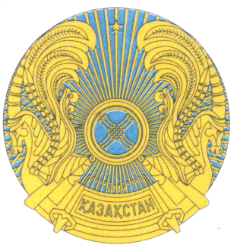 РЕСПУБЛИКАНСКОЕ ГОСУДАРСТВЕННОЕ УЧРЕЖДЕНИЕ«НАЦИОНАЛЬНЫЙ БАНКРЕСПУБЛИКИ КАЗАХСТАН»БАСҚАРМАСЫНЫҢҚАУЛЫСЫПОСТАНОВЛЕНИЕ ПРАВЛЕНИЯ2017 жылғы 28 тамызАлматы қаласы№ 167город АлматыБірыңғай жинақтаушы зейнетақы қоры есептілігінің тізбесін, нысандарын, мерзімдерін және оларды табыс ету қағидаларын бекіту туралыр/с № Көрсеткішкүні, айы, жылы…күні, айы, жылы1. 2. 3. … … 1. Инвестициялық шоттардағы күн басындағы қалдық, оның ішінде:1.1теңгемен1.2шетел валютасында2. Инвестициялық шоттарға келіп түскен күн соңындағы ақша, оның ішінде:2.1теңгемен2.2шетел валютасында3. Инвестициялық шоттардан шығарылған күн соңындағы ақша, оның ішінде:3.1теңгемен3.2шетел валютасында4.Инвестициялық шоттардағы күн соңындағы қалдық ((1)+(2)-(3)), оның ішінде:4.1теңгемен4.2шетел валютасында5.Күн соңында сыртқы басқарудағы активтер сомасы, оның ішінде:5.1теңгемен5.2шетел валютасында6. Басқа активтердің күн басындағы құны, оның ішінде:6.1теңгемен6.2шетел валютасында7. Басқа активтердің күн соңындағы құны, оның ішінде:7.1теңгемен7.2шетел валютасында8. Қаржы инвестицияларының күн басындағы барлық құны, оның ішінде:8.1туынды қаржы құралдары9. Күн соңындағы келіп түскен қаржы құралдары10. Күн соңындағы шығарылған қаржы құралдары11. Күн соңындағы қаржы инвестицияларының барлық құны ((8)+(9)-(10)+(12)-(12.4.1)-(12.7)), оның ішінде:11.1туынды қаржы құралдары12. Күн соңындағы есептелген инвестициялық кіріс (шығыс), оның ішінде:12.1қаржы құралдары бойынша сыйақы алумен байланысты кірістер (шығыстар)12.2әділ құны бойынша бағаланатын бағалы қағаздар құнының өзгеруінен түскен кірістер (шығыстар)12.3басқа активтер құнының өзгеруінен түскен кірістер (шығыстар)12.4шетел валютасын қайта бағалаудан түскен кірістер (шығыстар), оның ішінде:12.4.1инвестициялық шоттағы ақшаны және басқа да активтерді қайта бағалаудан түскен кірістер (шығыстар)12.4.2қаржы инвестицияларын қайта бағалаудан түскен кірістер (шығыстар)12.5бағалы қағаздардың құнсыздануынан ықтимал шығындарды өтеуге арналған резервтерді (провизияларды) қалпына келтіруге (қалыптастыруға) байланысты кірістер (шығыстар)12.6қаржы құралдары бойынша басқа кірістер (шығыстар) 12.7қаржы құралдарына жатпайтын басқа кірістер (шығыстар) 13. Күн соңындағы зейнетақы активтерінің ағымдағы құнының жиынтығы ((4)+(5)+(7)+(11))14. Күн соңындағы зейнетақы активтерінен комиссиялық сыйақы, оның ішінде:14.1есептелген14.2төленген15. Зейнетақы активтерінен комиссиялық сыйақылар бойынша берешектің қалдығы16. Күн соңындағы инвестициялық кірістен комиссиялық сыйақы, оның ішінде:16.1есептелген16.2төленген17. Инвестициялық кірістен комиссиялық сыйақы бойынша берешектің қалдығы18. Күн соңындағы зейнетақы активтеріне жататын, есептелген зейнетақы міндеттемелері, оның ішінде:18.1қате (дұрыс есепке алынбаған) сомалар18.2төлемдер мен аударымдар18.3басқалар19. Күн соңындағы зейнетақы активтеріне жататын, орындалған зейнетақы міндеттемелері:19.1инвестициялық шоттан қате (дұрыс есепке алынбаған) сомалар19.2төлемдер мен аударымдар19.3басқалар20. Күн соңындағы зейнетақы міндеттемелерінің қалдығы21.Күн басындағы Резервтік қорлар шоттарындағы сомалар қалдығы (2020 жылғы 1 қаңтардан бастап толтырылады)22.Күн соңындағы Резервтік қорлар шоттарындағы сомалар қалдығы (2020 жылғы 1 қаңтардан бастап толтырылады)23. Күн соңындағы зейнетақы активтері бойынша міндеттемелердің жиынтығы ((15)+(17)+(20)+(22)):24. Күн соңындағы «таза» зейнетақы активтері құнының жиынтығы ((13)-(23))р/с № Эмитенттің атауыЭкономика-лық қызмет түріЭмитент-тің еліБаға-
лы қағаз-дың түріҰлттық сәйкестендіру нөмірі немесе халықаралық сәйкестендіру нөмірір/с № Эмитенттің атауыЭкономика-лық қызмет түріЭмитент-тің еліБаға-
лы қағаз-дың түріҰлттық сәйкестендіру нөмірі немесе халықаралық сәйкестендіру нөмірі1234561Қазақстан Республикасының мемлекеттік бағалы қағаздары1.1.x…x2Қазақстан Республикасы ұйымдарының мемлекеттік емес эмиссиялық бағалы қағаздары2.1.екінші деңгейдегі банктердің бағалы қағаздары2.1.1.…2.2.екінші деңгейдегі банктерді қоспағанда, заңды тұлғалардың бағалы қағаздары2.2.1.…3.Шет мемлекеттерінің бағалы қағаздары3.1.x…x4.Қазақстан Республикасының бейрезиденттері эмитенттердің мемлекеттік емес бағалы қағаздары4.1.x…x5.Халықаралық қаржы ұйымдарының бағалы қағаздары5.1.x…x6Инвестициялық қорлардың пайлары6.1.…7Жиынтығы:хБағалы қағаздар-дың саны (дана)Номиналды құныНоминалды құныТөлем валютасыБір бағалы қағаздың сатып алу бағасыБір бағалы қағаздың сатып алу бағасыКезеңіКезеңіБағалы қағаздың сатып алу құныБағалы қағаздар-дың саны (дана)валю-тасыбір бағалы қағаздың құныТөлем валютасыбарлы-ғы (теңге-мен)таза бағасыесепке алынған күніесепке алынған күніБағалы қағаздың сатып алу құны789101112131415…Бағалы қағаздардың ағымдағы құныБағалы қағаздардың ағымдағы құныБағалы қағаздардың ағымдағы құныАнықтама үшін: Анықтама үшін: Анықтама үшін: Анықтама үшін: барлы-
ғы (теңге-
мен)номинал-
ды құн валюта-
сындаоның ішінде есептелген сыйақы (теңгемен)қалыптастырылған резервтер (провизиялар)бағалы қағаздар бойынша дебиторлық берешекбағалы қағаздар бойынша мерзімі өткен дебиторлық берешекмерзімі өткен дебиторлық берешек бойынша қалыптастырыл-ған резервтер (провизиялар)16171819202122…Бағалы қағаздар санатыРейтингіРейтингіҚор биржасы тізімінің санатыҚор биржасы тізімінің санатыПортфельдегі ағымдағы купондық мөлшерлемесіБағалы қағаздар санатыесепке алынған күніесепті күніесепке алынған күніесепті күніПортфельдегі ағымдағы купондық мөлшерлемесіБағалы қағаздар санатыесепке алынған күніесепті күніесепке алынған күніесепті күніПортфельдегі ағымдағы купондық мөлшерлемесі232425262728…р/с № Эмитенттің атауыЭмитенттің еліБағалы қағаздың түріҰлттық сәйкестендіру нөмірі немесе халықаралық сәйкестендіру нөміріБағалы қағаздардың саны (дана)Номиналды құн валютасыМәміле валютасыр/с № Эмитенттің атауыЭмитенттің еліБағалы қағаздың түріҰлттық сәйкестендіру нөмірі немесе халықаралық сәйкестендіру нөміріБағалы қағаздардың саны (дана)Номиналды құн валютасыМәміле валютасы12345678Жиынтығы:Бір бағалы қағаз үшін ашу бағасыБір бағалы қағаз үшін ашу бағасыБір бағалы қағаз үшін жабу бағасыБір бағалы қағаз үшін жабу бағасыКезеңіКезеңіБағалы қағаздар-дың ағымдағы құныОперация бойынша кірістілік мөлшерлемесібарлығы (теңгемен)номиналды құн валютасындабарлығы (теңгемен)номиналды құн валютасындаоперация-ны ашу күніоперация-ны жабу күніБағалы қағаздар-дың ағымдағы құныОперация бойынша кірістілік мөлшерлемесі910111213141516…п/с № Банктің атауыБанктің рейтингі Банктің рейтингі Салым валютасыБанктік салым шартын жасау күні және нөміріБанктік салым шартын жасау күні және нөміріп/с № Банктің атауысалымды орналастыру күніесепті күніСалым валютасыкүнінөміріп/с № Банктің атауысалымды орналастыру күніесепті күніСалым валютасыкүнінөмірі1234567Жиынтығы:Салым мерзімі (күнмен)Сыйақы төлеу кезеңіСыйақы төлеу кезеңіСыйақы мөлшерлемесі (жылдық пайызбен)Сыйақы мөлшерлемесі (жылдық пайызбен)Салым бойынша негізгі борыш сомасыСалым бойынша негізгі борыш сомасыСалым мерзімі (күнмен)кезеңділіккүніноминалдытиімдібарлығы (теңгемен)шетел валютасыменСалым мерзімі (күнмен)кезеңділіккүніноминалдытиімдібарлығы (теңгемен)шетел валютасымен891011121314…Ағымдағы құныАғымдағы құныАғымдағы құныРезидент-тік елі Анықтама үшін:Анықтама үшін:Анықтама үшін:Анықтама үшін:бар-лығы (теңгемен)оның ішінде, есептелген сыйақыоның ішінде, есептелген сыйақыРезидент-тік елі қалыптастырылған резервтерсалымдар бойынша дебиторлық берешексалымдар бойынша мерзімі өткен дебиторлық берешекмерзімі өткен дебиторлық берешек бойынша қалыптастырыл-ған резервтер (провизиялар)бар-лығы (теңгемен)теңгеменшетел валютасыменРезидент-тік елі қалыптастырылған резервтерсалымдар бойынша дебиторлық берешексалымдар бойынша мерзімі өткен дебиторлық берешекмерзімі өткен дебиторлық берешек бойынша қалыптастырыл-ған резервтер (провизиялар)1516171819202122…№Тазартылған бағалы металдың атауыТроя унцияларының саныТөлем валютасыБір троя унциясының сатып алу бағасыБір троя унциясының сатып алу бағасыЖиынтық сатып алу құныЖиынтық сатып алу құныАғымдағы құныАғымдағы құны№Тазартылған бағалы металдың атауыТроя унцияларының саныТөлем валютасытеңгеменвалюта-ментеңгеменвалюта-ментеңгеменвалюта-мен12345678910Жиынтығы:№Туынды қаржы құралы түрінің атауы Базалық активВалютасыҰлттық сәйкестендіру нөмірі немесе халықаралық сәйкестендіру нөміріТуынды құралмен операцияны жүзеге асыру күнінде талап ету (міндеттемелер) сомасыЕсепті күнде ағымдағы құны12345671Туынды қаржы құралдары бойынша шартты талаптар 1.11.1.1 1.1.n 2Туынды қаржы құралдары бойынша шартты міндеттемелер2.12.1.12.1.nр/с № Зейнетақы активтерін сыртқы басқарушының атауыСенімгерлікпен басқару шартының нөмірі және күніЗейнетақы активтерін басқарудың болжанған кезеңіБасқарудағы зейнетақы активтерінің ағымдағы құныЕскерту123456Жиынтығы:Салым-шылар-дың/ алушы-лардың жасыЗейнетақымен қамсыздандыру туралы шарт жасаған салымшылардың/алушылардың жеке зейнетақы шоттарыЗейнетақымен қамсыздандыру туралы шарт жасаған салымшылардың/алушылардың жеке зейнетақы шоттарыЗейнетақымен қамсыздандыру туралы шарт жасаған салымшылардың/алушылардың жеке зейнетақы шоттарыЗейнетақымен қамсыздандыру туралы шарт жасаған салымшылардың/алушылардың жеке зейнетақы шоттарыЗейнетақымен қамсыздандыру туралы шарт жасаған салымшылардың/алушылардың жеке зейнетақы шоттарыЗейнетақымен қамсыздандыру туралы шарт жасаған салымшылардың/алушылардың жеке зейнетақы шоттарыЗейнетақымен қамсыздандыру туралы шарттары жоқ салымшылардың/алушылардың жеке зейнетақы шоттарыЗейнетақымен қамсыздандыру туралы шарттары жоқ салымшылардың/алушылардың жеке зейнетақы шоттарыЗейнетақымен қамсыздандыру туралы шарттары жоқ салымшылардың/алушылардың жеке зейнетақы шоттарыСалым-шылар-дың/ алушы-лардың жасыЕрлерЕрлерЕрлерӘйелдерӘйелдерӘйелдерЗейнетақымен қамсыздандыру туралы шарттары жоқ салымшылардың/алушылардың жеке зейнетақы шоттарыЗейнетақымен қамсыздандыру туралы шарттары жоқ салымшылардың/алушылардың жеке зейнетақы шоттарыЗейнетақымен қамсыздандыру туралы шарттары жоқ салымшылардың/алушылардың жеке зейнетақы шоттарыСалым-шылар-дың/ алушы-лардың жасыЗейнетақы жинақ-тары бар салымшылардың/ алушылардың жеке зейнетақы шоттары-ның саныЗей-нета-қы жи-нақ-тары-ның со-масыЗейнета-қы жи-нақтары жоқ салым-шылар-дың/ алушы-лардың жеке зейнета-қы шот-тарының саныЗейнета-қы жинақ-тары бар салымшылардың/ алушы-лардың жеке зейнета-қы шот-тарының саныЗей-нета-қы жи-нақ-тарының сомасыЗейнетақы жинақ-тары жоқ салымшылардың/ алушылардың жеке зейнетақы шоттары-ның саныЗейнетақы жинақта-ры бар салымшылардың/ алушылардың жеке зейнетақы шоттары-ның саныЗей-нета-қы жи-нақ-тары-ның сома-сыЗейнетақы жинақ-тары жоқ салымшылардың/ алушылардың жеке зейнетақы шоттары-ның саны1234567891020 жасқа дейін21 жас22 жас23 жас24 жас25 жас26 жас27 жас28 жас29 жас30 жас31 жас32 жас33 жас34 жас35 жас36 жас37 жас38 жас39 жас40 жас41 жас42 жас43 жас44 жас45 жас46 жас47 жас48 жас49 жас50 жас51 жас52 жас53 жас54 жас55 жас56 жас57 жас58 жас59 жас60 жас61 жас62 жас63 жас64 жас65 жас66 жас67 жас68 жас69 жас70 жас71 жас72 жас73 жас74 жас75 жас76 жас77 жас78 жас79 жас80 жас81 жас және одан үлкенБарлығыЖеке тұлғаның жасыЕрлерЕрлерӘйелдерӘйелдерЖеке тұлғаның жасыЖеке тұлғалардың шартты зейнетақы шоттарының саныШартты зейнетақы шоттары есебіндегі сома Жеке тұлғалардың шартты зейнетақы шоттарының саныШартты зейнетақы шоттары есебіндегі сома1234520 жасқа дейін21 жас22 жас23 жас24 жас 25 жас26 жас27 жас28 жас29 жас30 жас31 жас32 жас33 жас34 жас35 жас36 жас37 жас38 жас39 жас40 жас41 жас42 жас43 жас44 жас45 жас46 жас47 жас48 жас49 жас50 жас51 жас52 жас53 жас54 жас55 жас56 жас57 жас58 жас59 жас60 жас61 жас62 жас63 жас64 жас65 жас66 жас67 жас68 жас69 жас70 жас71 жас72 жас73 жас74 жас75 жас76 жас77 жас78 жас79 жас80 жас81 жас және одан көпБарлығыСалымшылар-дың/алушылардың жасыЕрлер Ерлер Ерлер Әйелдер Әйелдер Әйелдер Салымшылар-дың/алушылардың жасыСалымшылар-дың/алушылардың жеке зейнетақы шоттарының саны, зейнетақы жинақтарымен Зейнета-қы жинақ-тары сомасыСалымшылар-дың/алушы-лардың жеке зейнетақы шоттарының саны, зейнетақы жинақтарын-сызСалымшылар-дың/алушы-лардың жеке зейнетақы шоттарының саны, зейнетақы жинақтары-менЗейнета-қы жинақтары сомасыСалымшылар-дың/алушылар-дың жеке зейнетақы шоттарының саны, зейнетақы жинақтарынсыз123456720 жасқа дейін21 жас22 жас23 жас24 жас25 жас26 жас27 жас28 жас29 жас30 жас31 жас32 жас33 жас34 жас35 жас36 жас37 жас38 жас39 жас40 жас41 жас42 жас43 жас44 жас45 жас46 жас47 жас48 жас49 жас50 жас51 жас52 жас53 жас54 жас55 жас56 жас57 жас58 жас59 жас60 жас61 жас62 жас63 жас64 жас65 жас66 жас67 жас68 жас69 жас70 жас71 жас72 жас73 жас74 жас75 жас76 жас77 жас78 жас79 жас80 жас81 жас және одан артық Барлығы Салымшылардың/алушылардың жасыЕрлер Ерлер Ерлер Әйелдер Әйелдер Әйелдер Салымшылардың/алушылардың жасыСалымшылар-дың/алушы-лардың жеке зейнетақы шоттарының саны, зейнетақы жинақтарыменЗейнетақы жинақтары сомасыСалымшылар-дың/алушылар-дың жеке зейнетақы шоттарының саны, зейнетақы жинақтарынсызСалымшылар-дың/алушы-лардың жеке зейнетақы шоттарының саны, зейнетақы жинақтарыменЗейнетақы жинақтары сомасыСалымшылар-дың/алушылар-дың жеке зейнетақы шоттарының саны, зейнетақы жинақтарынсыз123456720 жасқа дейін21 жас22 жас23 жас24 жас25 жас26 жас27 жас28 жас29 жас30 жас31 жас32 жас33 жас34 жас35 жас36 жас37 жас38 жас39 жас40 жас41 жас42 жас43 жас44 жас45 жас46 жас47 жас48 жас49 жас50 жас51 жас52 жас53 жас54 жас55 жас56 жас57 жас58 жас59 жас60 жас61 жас62 жас63 жас64 жас65 жас66 жас67 жас68 жас69 жас70 жас71 жас72 жас73 жас74 жас75 жас76 жас77 жас78 жас79 жас80 жас81 жас және одан артық Барлығы Облыс/қала атауыЗейнетақымен қамсыздандыру шартын жасаған салымшылардың /алушылардың жеке зейнетақы шоттарыЗейнетақымен қамсыздандыру шартын жасаған салымшылардың /алушылардың жеке зейнетақы шоттарыЗейнетақымен қамсыздандыру шартын жасаған салымшылардың /алушылардың жеке зейнетақы шоттарыЗейнетақымен қамсыздандыру шарты жоқ салымшылардың /алушылардың жеке зейнетақы шоттарыЗейнетақымен қамсыздандыру шарты жоқ салымшылардың /алушылардың жеке зейнетақы шоттарыЗейнетақымен қамсыздандыру шарты жоқ салымшылардың /алушылардың жеке зейнетақы шоттарыОблыс/қала атауыСалымшылар-дың/алушылардың жеке зейнетақы шоттарының саны, зейнетақы жинақтарыменЖи-нақтар сомасыСалымшылар-дың/алушылар-дың жеке зейнетақы шоттарының саны, зейнетақы жинақтарынсызСалымшылар-дың/алушы-лардың жеке зейнетақы шоттарының саны, зейнетақы жинақтарыменЖи-нақтар сомасыСалымшылар-дың/алушылар-дың жеке зейнетақы шоттарының саны, зейнетақы жинақтарынсыз1234567АқмолаАқтөбеАлматыАтырауШығыс ҚазақстанЖамбылБатыс ҚазақстанҚарағанды ҚызылордаҚостанайМаңғыстауПавлодарСолтүстік ҚазақстанОңтүстік ҚазақстанАстана қаласыАлматы қаласыӨңір көрсетілмеген Барлығы Облыс/қала атауыЖеке тұлғалардың шартты зейнетақы шоттарының саныШартты зейнетақы шоттарына есептелетін сома 123АқмолаАқтөбеАлматыАтырауШығыс ҚазақстанЖамбылБатыс ҚазақстанҚарағанды ҚызылордаҚостанайМаңғыстауПавлодарСолтүстік ҚазақстанОңтүстік ҚазақстанАстана қаласыАлматы қаласыӨңір көрсетілмеген Барлығы Облыс/қала атауыЗейнетақы жинақтары бар салымшылардың/ алушылардың жеке зейнетақы шоттарының саныЖинақтар сомасы Зейнетақы жинақтары жоқ салымшылардың/ алушылардың жеке зейнетақы шоттарының саны1234АқмолаАқтөбеАлматыАтырауШығыс ҚазақстанЖамбылБатыс ҚазақстанҚарағандыҚызылордаҚостанайМаңғыстауПавлодарСолтүстік ҚазақстанОңтүстік ҚазақстанАстана қаласыАлматы қаласыӨңір көрсетілмегенЖиынтығыОблыс/қала атауыЗейнетақы жинақтары бар салымшылардың/ алушылардың жеке зейнетақы шоттарының саныЖинақтар сомасы Зейнетақы жинақтары жоқ салымшылардың/ алушылардың жеке зейнетақы шоттарының саны1234АқмолаАқтөбеАлматыАтырауШығыс ҚазақстанЖамбылБатыс ҚазақстанҚарағандыҚызылордаҚостанайМаңғыстауПавлодарСолтүстік ҚазақстанОңтүстік ҚазақстанАстана қаласыАлматы қаласыӨңір көрсетілмегенЖиынтығыБаптардың атауыСим-волАғымдағы жылдың басынан басталған кезең ішіндеАғымдағы жылдың басынан басталған кезең ішіндеАғымдағы жылдың басынан басталған кезең ішіндеӨткен жылдың осы кезеңі ішіндеӨткен жылдың осы кезеңі ішіндеӨткен жылдың осы кезеңі ішіндеБаптардың атауыСим-волсалымшылар/алу-шылар санытөлем-дер санысома-сысалымшылар/алу-шылар санытөлем-дер санысома-сы12345678Зейнетақы жинақтарының төлемдері 100міндетті зейнетақы жарналары есебінен:101жасы бойынша102мүгедектігі бойынша103Қазақстан Республикасынан тыс жерлерге шығуына байланысты104мұрагерлерге105жерлеуге106басқа тұлғаларға107міндетті кәсіптік зейнетақы жарналары есебінен:200жасы бойынша201мүгедектігі бойынша202Қазақстан Республикасынан тыс жерлерге шығуына байланысты203мұрагерлерге204жерлеуге205басқа тұлғаларға206ерікті зейнетақы жарналарыесебінен:300елу жасқа жеткен кезде301мүгедектігі бойынша302Қазақстан Республикасынан тыс жерлерге шығуына байланысты303мұрагерлерге304жерлеуге305басқа тұлғаларға306Сақтандыру ұйымына зейнетақы жинақтарын аудару400міндетті зейнетақы жарналарыесебінен:401жасы бойынша402мүгедектігі бойынша403ең төмен зейнетақы мөлшерінен кем емес төлемді қамтамасыз ету үшін зейнетақы жинақтары жеткiлiктi болған және «Қазақстан Республикасында зейнетақымен қамсыздандыру туралы» 2013 жылғы 21 маусымдағы Қазақстан Республикасы Заңының 31-бабы 1-тармағының 2) тармақшасында белгіленген жасқа толған кезде404міндетті кәсіптік зейнетақы жарналары есебінен зейнетақы жинақтары жеткіліксіз болған кезде405міндетті кәсіптік зейнетақы жарналары есебінен:500жасы бойынша501мүгедектігі бойынша502ең төмен зейнетақы мөлшерінен кем емес төлемді қамтамасыз ету үшін зейнетақы жинақтары жеткiлiктi болған және «Қазақстан Республикасында зейнетақымен қамсыздандыру туралы» 2013 жылғы 21 маусымдағы Қазақстан Республикасы Заңының 32-бабы 1-тармағының 1) тармақшасында белгіленген жасқа толған кезде503міндетті зейнетақы жарналары есебінен зейнетақы жинақтары жеткіліксіз болған кезде504ерікті зейнетақы жарналарыесебінен:600жасы бойынша601мүгедектігі бойынша602міндетті зейнетақы жарналары есебінен зейнетақы жинақтары жеткіліксіз болған кезде603міндетті кәсіптік зейнетақы жарналары есебінен зейнетақы жинақтары жеткіліксіз болған кезде604Басқа зейнетақы төлемдері 700Барлығы1000Баптардың атауыСимволАғымдағы жылдың басынан басталған кезең ішіндеАғымдағы жылдың басынан басталған кезең ішіндеАғымдағы жылдың басынан басталған кезең ішіндеӨткен жылдың осы кезеңі ішіндеӨткен жылдың осы кезеңі ішіндеӨткен жылдың осы кезеңі ішіндеБаптардың атауыСимволжеке тұлғалар санытөлемдер санысомажеке тұлғалар санытөлемдер санысома12345678Зейнетақы жинақтарының төлемдері 100жасы бойынша110мүгедектігі бойынша111басқа тұлғаларға112Жұмыс берушініңміндетті зейнетақы жарналары бойыншажалпы зейнетақы төлемдері:1000р/с№ Эмитенттің атауыЭмитенттің елі Бағалы қағаздың түріҰлттық сәйкестендіру нөмірі немесе халықаралық сәйкестендіру нөміріБағалы қағаздар саны (дана)Бағалы қағаздар саны (дана)Бағалы қағаздар саны (дана)Номинал-дық құнНоминал-дық құнТөлем валютасыБір бағалы қағазға сатып алу бағасыКезеңКезеңБағалы қағаздың сатып алу құныБағалы қағаздардың баланстық құныБағалы қағаздардың баланстық құныБағалы қағаздардың баланстық құныБағалы қағаздардың баланстық құныБағалы қағаздардың баланстық құныБағалы қағаздардың баланстық құныБағалы қағаздардың баланстық құныБағалы қағаздардың баланстық құныРейтингРейтингр/с№ Эмитенттің атауыЭмитенттің елі Бағалы қағаздың түріҰлттық сәйкестендіру нөмірі немесе халықаралық сәйкестендіру нөмірібарлығыоның ішінде ауыртпалық салынған бағалы қағаздароның ішінде ауыртпалық салынған бағалы қағаздарвалютабір бағалы қағаздың құныТөлем валютасыБір бағалы қағазға сатып алу бағасыесепке алуға қою күніөтеу күніБағалы қағаздың сатып алу құныБарлығыБарлығыБарлығыБарлығыоның ішінде ауыртпалық салынған бағалы қағаздароның ішінде ауыртпалық салынған бағалы қағаздарАнықтама үшін: қалыптастырылған  резервтер (провизиялар)Есепке алу санатыесепке қою күнгіесепті күнгір/с№ Эмитенттің атауыЭмитенттің елі Бағалы қағаздың түріҰлттық сәйкестендіру нөмірі немесе халықаралық сәйкестендіру нөмірібарлығыауыртпалық салынған бағалы қағаздар, барлығыоның ішінде репо-ға берілген бағалы қағаздарвалютабір бағалы қағаздың құныТөлем валютасыБір бағалы қағазға сатып алу бағасыесепке алуға қою күніөтеу күніБағалы қағаздың сатып алу құныбарлығыдисконт, сыйлықақыесептелген сыйақыоң/теріс түзетуауыртпалық салынған бағалы қағаздар, барлығы оның ішінде репо-ға берілген бағалы қағаздарАнықтама үшін: қалыптастырылған  резервтер (провизиялар)Есепке алу санатыесепке қою күнгіесепті күнгі123456789101112131415161718192021222324251Қазақстан Республика-сының мемлекеттік бағалы қағаздары1.1.…2Қазақстан Республикасы ұйымдарының мемлекеттік емес эмиссиялық бағалы қағаздары2.1.екінші деңгейдегі банктердің бағалы қағаздары2.1.1.…2.2.екінші деңгейдегі банктерді қоспағанда, заңды тұлғалардың бағалы қағаздары2.2.1.…3Шет мемлекеттері-нің бағалы қағаздары3.1.…4Қазақстан Республика-сының бейрезидент-тері эмитенттердің мемлекеттік емес бағалы қағаздары4.1.…5Халықаралық қаржы ұйымдарының бағалы қағаздары5.1.…6Инвестиция-лық қорлардың пайлары6.1.…7Жиынтығыр/с№ Эмитенттің атауыЭмитенттің елі Бағалы қағаз түріҰлттық сәйкестендіру нөмірі немесе халықаралық сәйкестендіру нөміріБағалы қағаздардың саныНоминалды құн валюта-сыКезеңКезеңр/с№ Эмитенттің атауыЭмитенттің елі Бағалы қағаз түріҰлттық сәйкестендіру нөмірі немесе халықаралық сәйкестендіру нөміріБағалы қағаздардың саныНоминалды құн валюта-сыоперация ашылған күноперация жабылған күн1234567891Кері  репо операциялары1.1.тура тәсіл 1.1.1.1.2.автоматты тәсіл 1.2.1.2Репо операциялары2.1.тура тәсіл 2.1.1.2.2.автоматты тәсіл 2.2.1.Операция мерзімі күнменСыйақы мөлшерлемесіБаланстық құныАнықтама үшін: қалыптастырылған резервтер РейтингіРейтингіҚор биржасы тізімінің санатыҚор биржасы тізімінің санатыОперация мерзімі күнменСыйақы мөлшерлемесіБаланстық құныАнықтама үшін: қалыптастырылған резервтер мәміле жасалған күндегіесепті күнгімәміле жасалған күндегіесепті күнгі1011121314151617…р/с № Ұйымның атауыРейтинг Рейтинг ВалютаБанктік салым шартының жасалған күні мен нөмірі Банктік салым шартының жасалған күні мен нөмірі Са-лым мер-зiмi (күн-мен)Салым бойынша сыйақы мөлшерлемесі (жылдық пайыздармен)Салым бойынша сыйақы мөлшерлемесі (жылдық пайыздармен)Салым бойынша негізгі борыш сомасыСалым бойынша негізгі борыш сомасыБаланстық құныБаланстық құныАнықтама үшін: қалыптастырылған резервтер (провизия-лар)Ес-кер-тур/с № Ұйымның атауыорналас-тыру күнгіесепті күнгіВалютакүнінөмі-ріСа-лым мер-зiмi (күн-мен)номи-налдытиімдітең-ге-меншетел валюта-сымен барлығыоның ішінде шетел валюта-сындаАнықтама үшін: қалыптастырылған резервтер (провизия-лар)Ес-кер-ту123456789101112131415161Кассадағы ақша2Жолдағы ақша2.1.…3Екінші деңгейдегі банктердегі шоттардағы ақша3.1.…4Банк операцияларының жекелеген түрлерін жүзеге асыратын ұйымдардағы шоттардағы ақша 4,1…5Басқа ақша және ақша баламалары 5.1.…6Ақша және ақша қаражаттары баламалары-ның барлығы  7Талап етуге дейінгі салымдар 7.1.…8Қазақстан Республикасының екінші деңгейдегі банктердегі мерзiмдi салымдар8.1.…9Шартты салымдар9.1.…10Бейрезидент ұйымдардағы мерзiмдi салымдар10.1.…11Барлық салымдар№Заңды тұлғаның атауыСатып алу құныБаланстық құныБаланстық құныЖарғылық капиталдағы үлес (пайызбен)Сатып алынған күніЕскерту№Заңды тұлғаның атауыСатып алу құныБарлығыоның ішінде есептелген дивидендтерЖарғылық капиталдағы үлес (пайызбен)Сатып алынған күніЕскерту1234567812…№Мәмілені жасау күніБрокердің және (немесе) дилердің атауыҚызметке ақы төлеуҚызметке ақы төлеуҚызметке ақы төлеуМәміле түріНарық№Мәмілені жасау күніБрокердің және (немесе) дилердің атауыброкердің және (немесе) дилердіңбанктіңсауда-саттықты ұйымдастырушының Мәміле түріНарық12345678Бағалы қағаздың түрі және оның эмитентінің атауы Ұлттық сәйкестендіру  нөмірі Номиналды құн валютасыБір бағалы қағаздың номиналды құны Мәміле көлемі (бағалы қағаздардың данасы)Төлем валютасыБір бағалы қағаздың сатып алу (сату) бағасы Бағалы қағаздың түрі және оның эмитентінің атауы Ұлттық сәйкестендіру  нөмірі Номиналды құн валютасыБір бағалы қағаздың номиналды құны Мәміле көлемі (бағалы қағаздардың данасы)Төлем валютасыБір бағалы қағаздың сатып алу (сату) бағасы 9101112131415Мәміле жасау күніндегі бір бағалы қағаздың ең төменгі бағасыМәміле жасау күніндегі бір бағалы қағаздың ең жоғары бағасыБағалы қағаздар бойынша кірістілік (пайызбен)Мәміле сомасыҚарсы әріптес атауыҚарсы әріптес рейтингі Мәміле жасау күніндегі бір бағалы қағаздың ең төменгі бағасыМәміле жасау күніндегі бір бағалы қағаздың ең жоғары бағасыБағалы қағаздар бойынша кірістілік (пайызбен)Мәміле сомасыҚарсы әріптес атауыҚарсы әріптес рейтингі 161718192021№Ақша аудару күніБанктің атауы  Салым бойынша операция Банктік салым шартын жасау күні және нөміріСалым мерзімі (күнмен)Сыйақы мөлшерлемесі (жылдық пайызбен)Салым валютасы Салым сомасы 123456789№Мәмілені жасау күніҚарсы агенттің атауыҚызметке ақы төлеу Мәміле түріТазартылған бағалы металдардың түрі Мәміле көлемі (өлшем бірлігі)Төлем валютасы Бір бірліктің сатып алу бағасы Мәміле сомасы12345678910№Мәмілені жасау күні Брокер-дің және (немесе) дилердің атауыҚаржы құралдарын есепке алу күні Мәміле бойынша есеп айырысу күні  Туынды қаржы құралдарының түрі Бағалы қағаздың сәйкестен-діру нөміріНарықБазалық  актив және оның  рейтингіҚарсы агент және оның рейтингі№Мәмілені жасау күні Брокер-дің және (немесе) дилердің атауыҚаржы құралдарын есепке алу күні Мәміле бойынша есеп айырысу күні  Туынды қаржы құралдарының түрі Бағалы қағаздың сәйкестен-діру нөміріНарықБазалық  актив және оның  рейтингіҚарсы агент және оның рейтингі12 345678 9 10 Мәміле талаптарының сипаттамасы Мәміле талаптарының сипаттамасы Мәміле талаптарының сипаттамасы Мәміле талаптарының сипаттамасы Мәміле талаптарының сипаттамасы Хед-жирлеу объекті-сі Инвестициялық шешім-нің нөмірі және күні Мәмілені жасау күнгі вариация-лық маржа, теңгеМәмілені жасау күнгі бастапқы маржа, пайыздар Сауда-саттық режи-міЕскер-туМәмі-ле түріҚаржы құралдары-ның саны, дана Мәміле бағасы, теңгеМәміле сома-сы, мың теңге Мәміле валюта-сыХед-жирлеу объекті-сі Инвестициялық шешім-нің нөмірі және күні Мәмілені жасау күнгі вариация-лық маржа, теңгеМәмілені жасау күнгі бастапқы маржа, пайыздар Сауда-саттық режи-міЕскер-ту1112131415161718192021№Эмитенттің атауыБағалы қағаздың түрі немесе салым шартының нөмірі Ұлттық сәйкестендіру нөмірі немесе халықаралық сәйкестендіру нөмірі Талап ету құқығын сәйкестендіргіш Бағалы қағаздардың саны 
(дана)Өтеу күніТануды тоқтату күні №Эмитенттің атауыБағалы қағаздың түрі немесе салым шартының нөмірі Ұлттық сәйкестендіру нөмірі немесе халықаралық сәйкестендіру нөмірі Талап ету құқығын сәйкестендіргіш Бағалы қағаздардың саны 
(дана)Өтеу күніТануды тоқтату күні 12345678ЖиынтығыБерешек мөлшеріБерешек мөлшеріБерешек мөлшеріБерешек мөлшеріБерешектің барлығыРеттеу түрі және берешектер сомаларынегізгі борыш бойыншасыйақы бойыншанегізгі борыш бойынша өсімпұл сыйақы бойынша өсімпұлБерешектің барлығыРеттеу түрі және берешектер сомалары91011121314…